Załącznik Nr 5_po zmianiePROGRAM UBEZPIECZENIAW doprowadzeniu do zawarcia umów ubezpieczenia, czynnościach przygotowawczych do zawarcia umów ubezpieczenia oraz zawieraniu i obsłudze ubezpieczeń ZAMAWIAJĄCEGO na podstawie posiadanego pełnomocnictwa pośredniczy firma Maximus Broker sp. z o.o. z siedzibą w Toruniu. Wykonawca wynagradza prowizyjnie firmę Maximus Broker Sp. z o.o. z siedzibą w Toruniu według stawek zwyczajowo przyjętych dla firm brokerskich przez cały okres obowiązywania umowy 
wynikający z SIWZ.I. ZAŁOŻENIA DO WSZYSTKICH RODZAJÓW UBEZPIECZEŃ:Zakres opisany poniżej jest zakresem minimalnym. Jeżeli w ogólnych warunkach ubezpieczeń (OWU) znajdują się dodatkowe uregulowania, z których wynika, że zakres ubezpieczeń jest szerszy od proponowanego poniżej to automatycznie zostają włączone do ochrony ubezpieczeniowej Zamawiającego. Zapisy w OWU, z których wynika, iż zakres ubezpieczenia jest węższy niż zakres opisany poniżej, nie mają zastosowania. W kwestiach nieuregulowanych w SIWZ zastosowanie mają przepisy prawa oraz OWU Wykonawcy. Postanowienia  OWU  ograniczające lub wyłączające odpowiedzialność Wykonawcy  mają  zastosowanie, chyba że opisane w nich ryzyka zostały wprost włączone do zakresu ubezpieczenia zawartego  w  SIWZ i programie ubezpieczenia. Jeżeli dla danego rozszerzenia odpowiedzialności lub klauzuli znajdujących się w programie ubezpieczenia określone zostały wyłączenia i ograniczenia odpowiedzialności, to inne wyłączenia i ograniczenia odpowiedzialności określone w OWU dla tego rodzaju rozszerzenia lub klauzuli nie mają zastosowania. Jeżeli dany rodzaj mienia został wykazany w programie ubezpieczenia lub załącznikach do ubezpieczenia, to jest on ubezpieczony w pełnym zakresie wynikającym z SIWZ i programu ubezpieczenia.Ubezpieczeniem objęte jest mienie będące przedmiotem ubezpieczenia bez względu na jego wiek, termin przyjęcia do ewidencji środków trwałych lub udokumentowanie posiadania lub przyjęcia mienia na podstawie, np. umowy, rachunku, faktury; mienie stanowiące własność lub będące w posiadaniu samoistnym lub zależnym (szczególnie na podstawie umów najmu, dzierżawy użytkowania, leasingu lub umów pokrewnych).Sumy ubezpieczenia określone w Specyfikacji i załącznikach zawierają podatek VAT – o ile nie wskazano inaczej. Ubezpieczyciel wypłaca odszkodowanie wraz z podatkiem VAT.Wszystkie limity odpowiedzialności / sumy ubezpieczenia na I ryzyko / sumy gwarancyjne w programie ubezpieczenia oraz klauzulach dotyczą rocznego okresu ubezpieczenia i ulegają automatycznemu odnowieniu w kolejnym dwunastomiesięcznym okresie ubezpieczenia. Ubezpieczający:Miasto GorliceRynek 2, 38-300 Gorlice NIP: 7382125507REGON: 491893204Ubezpieczony:Miasto GorliceRynek 2, 38-300 Gorlice NIP: 7382125507REGON: 491893204w ramach, którego funkcjonują następujące jednostki organizacyjne:1. Urząd Miejski, Rynek 2, 38-300 Gorlice,2. Miejska Biblioteka Publiczna im. Stanisława Gabryela, ul. Jagiełły 1, 38-300 Gorlice,3. Gorlickie Centrum Kultury, ul. Michalusa 4, 38-300 Gorlice,4. Miejski Ośrodek Pomocy Społecznej, ul. Reymonta 1, 38-300 Gorlice,5. Ośrodek Sportu i Rekreacji, ul. Sportowa 9, 38-300 Gorlice,6. Miejski Zakład Usług Komunalnych, ul. Kościuszki 92a, 38-300 Gorlice,7. Miejski Zespół Szkół nr 1, ul. Piękna 9, 38-300 Gorlice,- Miejskie Przedszkole nr 4 w Miejskim Zespole Szkół nr 1, 38-300 Gorlice ul. Broniewskiego 11,8. Miejski Zespół Szkół nr 3 im. św Jana Kantego, ul. Ks. Stefana Wyszyńskiego 16, 38-300 Gorlice,9. Miejski Zespół Szkół nr 4, ul. Krasińskiego 9, 38-300 Gorlice,- Miejskie Przedszkole nr 3 w Miejskim Zespole Szkół Nr 4, ul. Wacława Potockiego 7, 38-300 Gorlice10. Miejski Zespół Szkół nr 5, ul. Krakowska 5, 38-300 Gorlice,- Miejskie Przedszkole nr 5 w Miejskim Zespole Szkół nr 5, Gorlice, ul. Krakowska 11,11. Miejski Zespół Szkół nr 6, ul. Hallera 79, 38-300 Gorlice,12. Miejskie Przedszkole nr 1, ul. Władysława Jagiełły 9, 38-300 Gorlice,13. Miejskie Przedszkole nr 8, ul. Hallera 79, 38-300 Gorlice,14. Żłobek Miejski w Gorlicach, ul. Władysława Jagiełły 9, 38-300 Gorlice.Szkodowość zgodnie z tabelą w załączniku nr 6SPOSÓB PŁATNOŚCI SKŁADKI:Część I i III ZamówieniaSkładka płatna w dwóch równych ratach:	- I rata płatna w terminie do 28.02. w każdym roku ubezpieczenia,	- II rata płatna w terminie do 30.09. w każdym roku ubezpieczenia.Część II Zamówienia	Składka płatna jednorazowo w ciągu 14 dni od początku okresu ubezpieczenia danego pojazdu.II. KLAUZULE DODATKOWE ROZSZERZAJĄCE ZAKRES OCHRONYCzęść I ZamówieniaKLAUZULE OBLIGATORYJNIE WŁĄCZONE DO ZAKRESU UBEZPIECZENIAKlauzula reprezentantów – z zachowaniem pozostałych, niezmienionych niniejszą klauzulą, postanowień ogólnych warunków ubezpieczenia strony uzgodniły, że Ubezpieczyciel nie ponosi odpowiedzialności za szkody powstałe wskutek winy umyślnej lub rażącego niedbalstwa wyłącznie reprezentantów Ubezpieczającego/Ubezpieczonego. Dla celów niniejszej umowy za reprezentantów ubezpieczającego uważa się w jednostce samorządu terytorialnego wyłącznie takie osoby/organy jak Wójt, Burmistrz, Prezydent lub Zarząd Powiatu. Za szkody powstałe z winy umyślnej lub rażącego niedbalstwa osób niebędących reprezentantami Ubezpieczającego/Ubezpieczonego Ubezpieczyciel ponosi pełną odpowiedzialność. Dotyczy ubezpieczenia mienia od ognia i innych zdarzeń losowych oraz sprzętu elektronicznego od wszystkich ryzyk.Klauzula odstąpienia od prawa do regresu - Ubezpieczyciel zrzeka się prawa do regresu 
w stosunku do osób, za które Ubezpieczający/Ubezpieczony ponosi odpowiedzialność za szkody wyrządzone przez te osoby. Zrzeczenie się prawa do regresu nie ma zastosowania, gdy osoby te wyrządziły szkodę umyślnie lub w stanie po spożyciu alkoholu albo pod wpływem środków odurzających, substancji psychotropowych lub środków zastępczych w rozumieniu przepisów o przeciwdziałaniu narkomanii. Dotyczy wszystkich ryzyk.Klauzula przepięcia – rozszerza się ochronę ubezpieczeniową o szkody powstałe bezpośrednio lub pośrednio w wyniku wyładowania atmosferycznego (w tym spowodowane uderzeniem pioruna) oraz szkody wynikłe z niewłaściwych parametrów prądu elektrycznego tj. zmiany napięcia, natężenia, częstotliwości, w tym szkody powstałe z przyczyn po stronie zakładu energetycznego (przerwy w dostawie prądu, niewłaściwe parametry prądu itp.). Przedstawiona definicja przepięcia będzie miała zastosowanie do każdej szkody, której przyczyną będą ww. zdarzenia, w tym do szkód powstałych w instalacji elektrycznej w budynku/budowli. Limit odpowiedzialności do kwoty 200.000,00 zł na jedno i wszystkie zdarzenia w rocznym okresie ubezpieczenia. Dotyczy ubezpieczenia mienia od ognia i innych zdarzeń losowych oraz ubezpieczenia sprzętu elektronicznego od wszystkich ryzyk. Zastosowane limity odpowiedzialności nie mają zastosowania do ryzyk, które w myśl zapisów OWU nie są limitowane.Klauzula przewłaszczenia mienia – ochrona ubezpieczeniowa zostaje zachowana mimo przeniesienia własności ubezpieczonego mienia między jednostkami organizacyjnymi Ubezpieczającego/Ubezpieczonego lub innymi podmiotami (osobami prawnymi) podlegającymi wspólnemu ubezpieczeniu, przeniesienia własności ubezpieczonego mienia na nowo powołane jednostki Ubezpieczającego/Ubezpieczonego oraz w przypadku przeniesienia własności mienia na bank – jako zabezpieczenie wierzytelności. Ochrona zostaje zachowana również w przypadku przeniesienia własności mienia pomiędzy jednostkami samorządu terytorialnego. Dotyczy ubezpieczenia mienia od ognia i innych żywiołów oraz sprzętu elektronicznego od wszystkich ryzyk.Klauzula płatności rat – w przypadku wypłaty odszkodowania, Ubezpieczyciel nie jest uprawniony do potrącenia z kwoty odszkodowania rat jeszcze nie wymagalnych; jeżeli zapłata należnej Ubezpieczycielowi składki dokonywana jest w formie przelewu bankowego lub przekazu pocztowego, za datę opłacenia składki uważa się dzień złożenia w banku lub urzędzie pocztowym zlecenia płatniczego na rachunek Ubezpieczyciela, pod warunkiem posiadania na rachunku wystarczających środków. Dotyczy wszystkich ryzyk. Klauzula likwidacyjna w sprzęcie elektronicznym - odszkodowanie wypłacane jest 
w wartości odtworzenia (maksymalnie do wysokości przyjętej sumy ubezpieczenia danego środka), rozumianej jako koszt zastąpienia ubezpieczonego sprzętu przez fabrycznie nowy, dostępny na rynku, możliwie jak najbardziej zbliżony parametrami jakości i wydajności do sprzętu zniszczonego, z uwzględnieniem kosztów transportu, demontażu i montażu oraz opłat celnych i innych tego typu należności, niezależnie od wieku i stopnia umorzenia sprzętu. Ubezpieczyciel odstępuje od stosowania zasady proporcji przy wypłacie odszkodowania w przypadku kiedy suma ubezpieczenia sprzętu elektronicznego, który uległ szkodzie jest niższa od wartości tego sprzętu na dzień powstania szkody (niedoubezpieczenie). Klauzula dotyczy ubezpieczenia sprzętu elektronicznego od wszystkich ryzyk.Klauzula automatycznego pokrycia w sprzęcie elektronicznym - ochroną ubezpieczeniową zostaje automatycznie objęty sprzęt elektroniczny, oraz dodatki i ulepszenia zgłoszonego do ubezpieczenia sprzętu, w których posiadanie wejdzie Ubezpieczający/Ubezpieczony w okresie pomiędzy zebraniem danych do ubezpieczenia a początkiem okresu ubezpieczenia oraz  podczas trwania rocznego okresu ubezpieczenia. Ochrona ubezpieczeniowa dla mienia, w którego posiadanie wejdzie Ubezpieczony po zebraniu danych do ubezpieczenia rozpoczyna się od początku okresu ubezpieczenia wynikającego z SIWZ i wystawionych polis. Ochrona ubezpieczeniowa dla mienia, w którego posiadanie wejdzie Ubezpieczony podczas trwania okresu ubezpieczenia rozpoczyna się od momentu przejścia na Ubezpieczającego/Ubezpieczonego ryzyka związanego z posiadaniem mienia lub po dostarczeniu mienia na miejsce ubezpieczenia. Klauzula liczona dla całego sprzętu elektronicznego objętego przetargiem łącznie. Ubezpieczający/Ubezpieczony w trakcie roku nie informuje o zmianach w majątku, a jeżeli Ubezpieczającemu/Ubezpieczonemu potrzebne jest potwierdzenie ochrony na nowo nabyty sprzęt elektroniczny Ubezpieczyciel nie wystawia polisy tylko bezskładkowy certyfikat potwierdzający ochronę ubezpieczeniową na mocy przedmiotowej klauzuli. Limit odpowiedzialności dla niniejszej klauzuli wynosi 30% łącznej sumy ubezpieczenia przyjętej w ubezpieczeniu sprzętu elektronicznego od wszystkich ryzyk na początku okresu ubezpieczenia i do takiego limitu odpowiada Ubezpieczyciel w przypadku wystąpienia szkody w nowo nabytym mieniu. Za wzrost wartości majątku do 10% sumy ubezpieczenia z początku okresu ubezpieczenia nie zostanie pobrana dodatkowa składka. Rozliczenie przedmiotowej klauzuli za ubezpieczony sprzęt nastąpi na wniosek Ubezpieczyciela w ciągu 30 dni po zakończeniu rocznego okresu ubezpieczenia wg systemu „pro rata temporis”- jeżeli majątek wzrośnie powyżej 10% progu, z zastrzeżeniem, że Ubezpieczyciel ma prawo do pobrania dodatkowej składki tylko za tę część majątku, która przekroczyła 10% sumy ubezpieczenia z początku okresu ubezpieczenia.  W terminie 14 dni od otrzymania przez Ubezpieczyciela wykazów z rozliczeniem niniejszej klauzuli Ubezpieczyciel wystawia jedną polisę rozliczającą zakupy nowego sprzętu elektronicznego, jeżeli majątek wzrośnie powyżej 10% sumy ubezpieczenia z początku okresu ubezpieczenia. Jeżeli wartość nowo nabytego mienia przekroczy 30% limit, to aby uzyskać ochronę ubezpieczeniową w pełnym zakresie Ubezpieczony winien zgłosić to mienie do ubezpieczenia na zasadach ogólnych, zgodnie z zapisami OWU. Ochrona ubezpieczeniowa dla nowo nabytego mienia w części przekraczającej 30% limit odpowiedzialności rozpoczyna się od dnia następnego po złożeniu do Ubezpieczyciela wniosku o doubezpieczenie.Klauzula automatycznego pokrycia w środkach trwałych i wyposażeniu - ochroną ubezpieczeniową zostają objęte środki trwałe i wyposażenie, oraz dodatki i ulepszenia zgłoszonych do ubezpieczenia środków trwałych i wyposażenia, w których posiadanie wejdzie Ubezpieczający/Ubezpieczony w okresie pomiędzy zebraniem danych do ubezpieczenia a początkiem okresu ubezpieczenia oraz podczas trwania rocznego okresu ubezpieczenia. Ochrona ubezpieczeniowa dla mienia, w którego posiadanie wejdzie Ubezpieczony po zebraniu danych do ubezpieczenia rozpoczyna się od początku okresu ubezpieczenia wynikającego z SIWZ i wystawionych polis. Ochrona ubezpieczeniowa dla mienia, w którego posiadanie wejdzie Ubezpieczony podczas trwania okresu ubezpieczenia rozpoczyna się od momentu przejścia na Ubezpieczającego/Ubezpieczonego ryzyka związanego z posiadaniem mienia lub po dostarczeniu mienia na miejsce ubezpieczenia. Klauzula liczona dla całego mienia (tj. budynki i budowle oraz urządzenia i wyposażenie) objętego przetargiem łącznie. Ubezpieczający/Ubezpieczony w trakcie roku nie informuje o zmianach w majątku, a jeżeli Ubezpieczającemu/Ubezpieczonemu potrzebne jest potwierdzenie ochrony na nowo nabyte środki trwałe Ubezpieczyciel nie wystawia polisy tylko bezskładkowy certyfikat potwierdzający ochronę ubezpieczeniową na mocy przedmiotowej klauzuli. Klauzula dotyczy ubezpieczenia mienia od ognia i innych zdarzeń losowych. Limit odpowiedzialności dla niniejszej klauzuli wynosi 30% łącznej sumy ubezpieczenia przyjętej do ubezpieczenia w ww. ryzyku na początku okresu ubezpieczenia i do takiego limitu odpowiada Ubezpieczyciel w przypadku wystąpienia szkody w nowo nabytym mieniu. Za wzrost wartości majątku do 10% sumy ubezpieczenia z początku okresu ubezpieczenia nie zostanie pobrana dodatkowa składka. Rozliczenie przedmiotowej klauzuli za ubezpieczone mienie nastąpi na wniosek Ubezpieczyciela w ciągu 30 dni po zakończeniu rocznego okresu ubezpieczenia wg systemu „pro rata temporis”- jeżeli majątek wzrośnie powyżej 10% progu, z zastrzeżeniem, że Ubezpieczyciel ma prawo do pobrania dodatkowej składki tylko za tę część majątku, która przekroczyła 10% sumy ubezpieczenia z początku okresu ubezpieczenia.  W terminie 14 dni od otrzymania przez Ubezpieczyciela wykazów z rozliczeniem niniejszej klauzuli Ubezpieczyciel wystawia jedną polisę rozliczającą zakupy nowych środków trwałych, jeżeli majątek wzrośnie powyżej 10% sumy ubezpieczenia z początku okresu ubezpieczenia. Jeżeli wartość nowo nabytego mienia przekroczy 30% limit, to aby uzyskać ochronę ubezpieczeniową w pełnym zakresie Ubezpieczony winien zgłosić to mienie do ubezpieczenia na zasadach ogólnych, zgodnie z zapisami OWU. Ochrona ubezpieczeniowa dla nowo nabytego mienia w części przekraczającej 30% limit odpowiedzialności rozpoczyna się od dnia następnego po złożeniu do Ubezpieczyciela wniosku 
o doubezpieczenie.Klauzula likwidacyjna dotycząca środków trwałych - dla środków ubezpieczanych wg wartości księgowej brutto lub odtworzeniowej: – bez względu na stopień umorzenia księgowego lub zużycia technicznego danego środka trwałego i bez względu na jego wartość, odszkodowanie wypłacane jest w pełnej wartości, do wysokości deklarowanej sumy ubezpieczenia utraconego/uszkodzonego środka trwałego, bez potrącenia umorzenia księgowego, zużycia technicznego i bez proporcjonalnej redukcji odszkodowania zarówno przy szkodzie całkowitej, jak i szkodzie częściowej. Bez względu na rodzaj wartości środka trwałego przyjętej do ubezpieczenia (księgowa brutto lub odtworzeniowa), zasada proporcji określona w OWU Ubezpieczyciela nie ma zastosowania przy ustalaniu wysokości szkody oraz odszkodowania. W przypadku nie odtwarzania środka trwałego wypłata odszkodowania nastąpi na podstawie protokołu szkody i kosztorysu do wysokości sumy ubezpieczenia danego środka trwałego, pod warunkiem, że przyznane odszkodowanie przeznaczone będzie przez Ubezpieczonego na zakup lub modernizację innego środka trwałego. Odszkodowanie wypłacane jest w pełnej wysokości obejmującej koszt naprawy, wymiany, nabycia lub odbudowy z uwzględnieniem kosztów montażu, demontażu, transportu, ceł i innych opłat. Klauzula ma zastosowanie w ubezpieczeniu mienia od ognia i innych zdarzeń losowych. Klauzula szybkiej likwidacji szkód - w przypadku wystąpienia szkody w ubezpieczonym mieniu, którego przywrócenie do pracy (w ciągu 24 godzin) jest konieczne dla normalnego funkcjonowania danego podmiotu, Ubezpieczający/Ubezpieczony zawiadamiając o szkodzie ubezpieczyciela może przystąpić natychmiast do samodzielnej likwidacji szkody sporządzając stosowny protokół opisujący przyczynę zdarzenia, rozmiary szkody, sposób naprawy oraz wyliczenie wartości szkody. Dodatkowo Ubezpieczający/Ubezpieczony powinien sporządzić dokumentację zdjęciową uszkodzonego mienia oraz pozostawić uszkodzone części do ewentualnych oględzin Ubezpieczyciela. Protokół oraz kosztorys wewnętrzny lub faktura za naprawę będą podstawą do wyliczenia odszkodowania przez ubezpieczyciela. W przypadku szkody w mieniu, którego przywrócenie do pracy nie jest konieczne dla normalnego funkcjonowania danego podmiotu, ubezpieczony po zgłoszeniu szkody może przystąpić do samodzielnej likwidacji szkody na powyższych zasadach jedynie w przypadku, gdy ubezpieczyciel nie dokona oględzin przedmiotu szkody w ciągu 3 dni roboczych od daty otrzymania zgłoszenia szkody. Niniejsza klauzula ma zastosowanie do szkód o szacunkowej wartości nie przekraczającej 50 000,00 zł. Dotyczy ubezpieczenia mienia od ognia i innych zdarzeń losowych, ubezpieczenia sprzętu elektronicznego od wszystkich ryzyk.Klauzula niezawiadomienia w terminie o szkodzie – zapisane w Ogólnych Warunkach Ubezpieczenia skutki niezawiadomienia Ubezpieczyciela o szkodzie w odpowiednim terminie, mają zastosowanie tylko w sytuacji, kiedy niezawiadomienie w terminie przyczyniło się do zwiększenia szkody lub uniemożliwiło Ubezpieczycielowi ustalenie okoliczności i skutków bądź rozmiaru szkody. Dotyczy wszystkich ryzyk.Klauzula przezornej sumy ubezpieczenia – z zachowaniem pozostałych niezmienionych niniejszą klauzulą postanowień OWU i innych postanowień umowy ubezpieczenia ustala się, że do sumy ubezpieczenia zostaje włączona kwota przezornej sumy ubezpieczenia, przez którą strony rozumieją kwotę w wysokości 2.000.000,00 zł, która w przypadku szkody służyć będzie do wyrównania ewentualnego niedoubezpieczenia wynikającego z niedoszacowania sum ubezpieczenia dla poszczególnych składników majątku ubezpieczonych w systemie na sumy stałe lub pokryciu wysokości powstałej szkody w przypadku kiedy suma ubezpieczenia danego składnika majątkowego przyjęta w wartości księgowej brutto będzie niższa niż wysokość szkody określona na podstawie kosztorysu wewnętrznego lub zewnętrznego. Limit odpowiedzialności każdorazowo ulega pomniejszeniu o wypłacone na podstawie tej klauzuli odszkodowanie. Maksymalna wysokość odszkodowania wypłaconego przy zastosowaniu niniejszej klauzuli z tytułu wystąpienia szkody w mieniu Ubezpieczającego/Ubezpieczonego nie może przekroczyć jego wartości odtworzeniowej. Dotyczy ubezpieczenia mienia od ognia i innych zdarzeń losowych oraz ubezpieczenia sprzętu elektronicznego od wszystkich ryzyk.Klauzula ochrony mienia nieprzygotowanego do pracy – Ochrona ubezpieczeniowa zostaje zachowana, mimo, że ubezpieczający nie przystosował środka trwałego lub sprzętu elektronicznego do pracy (np. sprzęt nie został rozpakowany) oraz w sytuacji przenoszenia środka trwałego lub sprzętu elektronicznego z jednego miejsca na inne w obrębie danej lokalizacji. Ochroną objęty jest również sprzęt, który przez dłuższy okres znajduje się w lokalizacji objętej ochroną, jednak nie jest eksploatowany (np. w szkole w okresie przerwy wakacyjnej).Klauzula kosztów odtworzenia dokumentów - Ubezpieczyciel pokrywa wszelkie uzasadnione 
i udokumentowane koszty odtworzenia dokumentacji niezbędnej do prowadzenia działalności (w tym m.in. koszty uzyskania kopii dokumentów z materiałów źródłowych kontrahentów, koszty uzyskania kopii lub odpisów we właściwych urzędach i instytucjach, koszty przywrócenia uszkodzonych dokumentów do stanu z przed szkody (np. osuszenie) i ich zabezpieczenia na czas szkody, koszty wynagrodzenia pracowników zatrudnionych w celu odtworzenia ww. dokumentów), która uległa uszkodzeniu, zawilgoceniu lub zniszczeniu wskutek zdarzeń objętych ochroną w ramach ubezpieczenia mienia od ognia i innych zdarzeń losowych. Dokumenty objęte ochroną to w szczególności: akta, dokumenty urzędowe, umowy cywilnoprawne, wypisy z ksiąg wieczystych, dokumentacja przechowywana w archiwum, księgi rachunkowe, faktury, rachunki, dokumentacja techniczna budynków, licencje, zezwolenia. W ramach niniejszej klauzuli ubezpieczyciel pokryje również koszty zabezpieczenia dokumentów przed szkodą w przypadku bezpośredniego zagrożenia. Limit odpowiedzialności na pierwsze ryzyko: 100.000,00 zł na jedno i wszystkie zdarzenia w rocznym okresie ubezpieczenia.Klauzula warunków i taryf - w przypadku doubezpieczania lub podwyższania sumy ubezpieczenia w okresie ubezpieczenia, zastosowanie będą miały warunki umowy oraz składki/stawki nie mniej korzystne niż obowiązujące w ofercie Ubezpieczyciela. Wszelkie zwroty składek wynikające ze zmniejszenia sum ubezpieczenia z tytułu sprzedaży lub likwidacji poszczególnych składników majątku w okresie ubezpieczenia oraz dopłaty składek z tytułu realizowanych doubezpieczeń będą wyliczane systemem pro rata za każdy dzień udzielonej ochrony. Klauzula nie dotyczy przypadków uregulowanych w art. 816 kc oraz ubezpieczeń zawartych w systemie na pierwsze ryzyko. Klauzula dotyczy wszystkich ryzyk 
z wyjątkiem ubezpieczenia odpowiedzialności cywilnej ubezpieczonego.Klauzula awarii instalacji lub urządzeń technologicznych – na mocy niniejszej klauzuli Ubezpieczyciel pokryje szkody w instalacjach lub urządzeniach wodociągowych, kanalizacyjnych, centralnego ogrzewania oraz innych urządzeniach technologicznych przesyłających media w postaci płynnej, należących do ubezpieczonego oraz znajdujących się w obrębie lokalizacji objętej ochroną na mocy niniejszej umowy ubezpieczenia, wskutek ich nagłego, samoczynnego lub spowodowanego zamarzaniem pęknięcia, łącznie z kosztami robót pomocniczych związanych z ich naprawą i rozmrożeniem, w tym uzasadnione i udokumentowane koszty poszukiwań miejsca powstania awarii. Limit odpowiedzialności dla niniejszej klauzuli wynosi 100.000,00 zł na jedno i wszystkie zdarzenia w rocznym okresie ubezpieczenia z podlimitem 20.000,00 zł na koszty poszukiwań miejsca powstania awarii. Dotyczy ubezpieczenia mienia od ognia i innych zdarzeń losowych. Zastosowane limity odpowiedzialności nie mają zastosowania do ryzyk, które w myśl zapisów OWU nie są limitowane.Klauzula zabezpieczeń przeciwpożarowych i przeciwkradzieżowych – Ubezpieczyciel uznaje istniejące u Ubezpieczonego na dzień zawarcia umowy ubezpieczenia we wszystkich funkcjonujących oraz nowych lokalizacjach  zabezpieczenia przeciwpożarowe i przeciwkradzieżowe za wystarczające do udzielenia ochrony ubezpieczeniowej i wypłaty odszkodowania. Ubezpieczycielowi przysługuje prawo do przeprowadzenia lustracji ryzyka, przy czym po przeprowadzeniu lustracji Ubezpieczyciel nie będzie domagał się wprowadzenia zabezpieczeń ponad te, które wynikają z obowiązujących przepisów prawa lub są określone w OWU jako minimalne dla uznania odpowiedzialności Ubezpieczyciela. Klauzula dotyczy ubezpieczenia mienia od ognia i innych zdarzeń losowych, ubezpieczenia sprzętu elektronicznego od wszystkich ryzyk oraz ubezpieczenia mienia od kradzieży z włamaniem i rabunku.Klauzula rzeczoznawców – z zachowaniem pozostałych, nie zmienionych niniejszą klauzulą, postanowień umowy ubezpieczenia określonych we wniosku i ogólnych warunkach ubezpieczenia strony uzgodniły, że Ubezpieczyciel pokryje dodatkowo poniesione przez ubezpieczającego konieczne, uzasadnione i udokumentowane koszty ekspertyz rzeczoznawców lub ekspertów związanych z ustaleniem przyczyny, zakresu i rozmiaru szkody oraz koszty nadzoru budowlanego. Limit odpowiedzialności 40 000 zł na jedno i wszystkie zdarzenia w rocznym okresie ubezpieczenia. Klauzula dotyczy ubezpieczenia mienia od ognia i innych zdarzeń losowych oraz ubezpieczenia sprzętu elektronicznego od wszystkich ryzyk.Klauzula zmian w odbudowie – z zachowaniem pozostałych, niezmienionych niniejszą klauzulą postanowień umowy ubezpieczenia określonych we wniosku i ogólnych warunkach ubezpieczenia strony uzgodniły, że Ubezpieczyciel wyraża zgodę na odbudowę zniszczonego albo uszkodzonego ubezpieczonego budynku lub budowli przy zastosowaniu zmienionej konstrukcji i/lub technologii odbudowy, o ile zmiana konstrukcji i technologii odbudowy wynika z aktualnie obowiązujących przepisów prawa albo decyzji administracyjnych. Dodatkowy limit odszkodowawczy wynosi 20% wartości szkody wyliczonej bez uwzględnienia zmian w odbudowie. Wypłata odszkodowania na podstawie niniejszej klauzuli następuje w granicach sumy ubezpieczenia budynku lub budowli z uwzględnieniem przezornej sumy ubezpieczenia, jeżeli będzie miała zastosowanie. Klauzula dotyczy ubezpieczenia mienia od ognia i innych zdarzeń losowych.Klauzula zmiany lokalizacji w odbudowie - z zachowaniem pozostałych, niezmienionych niniejszą klauzulą postanowień umowy ubezpieczenia określonych we wniosku i ogólnych warunkach ubezpieczenia strony uzgodniły, że Ubezpieczyciel wyraża zgodę na odbudowę zniszczonego ubezpieczonego budynku lub budowli w innej lokalizacji na terenie RP, jeżeli zmiana lokalizacji wynika z wydanych decyzji administracyjnych (m.in. zezwolenia na budowę), warunków zabudowy albo rachunku ekonomicznego. Odszkodowanie w takiej sytuacji nie pokrywa kosztów zakupu gruntu w nowej lokalizacji. Wypłata odszkodowania na podstawie niniejszej klauzuli następuje w granicach sumy ubezpieczenia budynku lub budowli z uwzględnieniem przezornej sumy ubezpieczenia, jeżeli będzie miała zastosowanie. Klauzula dotyczy ubezpieczenia mienia od ognia i innych zdarzeń losowych.Klauzula akceptacji zmiany wartości mienia – z zachowaniem pozostałych nie zmienionych niniejszą klauzulą postanowień umowy ubezpieczenia, określonych we wniosku i ogólnych warunkach ubezpieczenia, strony uzgodniły, że Ubezpieczyciel zaakceptuje zmianę od nowego okresu ubezpieczenia lub w trakcie okresu ubezpieczenia wprowadzoną na wniosek Ubezpieczającego/Ubezpieczonego, dotyczącą rodzaju wartości ubezpieczonego mienia. Dotyczy to 
w szczególności zmiany rodzaju wartości budynków z wartości księgowej brutto na wartość odtworzeniową. Zmiana wartości ubezpieczonego mienia zostanie rozliczona zgodnie z klauzulą warunków i taryf. Klauzula dotyczy ubezpieczenia mienia od ognia i innych zdarzeń losowych.Klauzula zgłaszania szkód – zawiadomienie Ubezpieczyciela o szkodzie winno nastąpić niezwłocznie, nie później jednak niż w ciągu 7 dni od daty powstania szkody lub uzyskania o niej wiadomości. Dotyczy wszystkich ryzyk.Klauzula miejsca ubezpieczenia – ubezpieczeniem objęte jest wszelkie mienie ruchome 
i nieruchome znajdujące się na terenie RP i będące własnością Ubezpieczającego/Ubezpieczonego lub znajdujące się w jego posiadaniu na podstawie innego tytułu. Ubezpieczenie nie dotyczy mienia w transporcie oraz mienia ubezpieczonego na mocy innej umowy ubezpieczenia. Wprowadza się limit odpowiedzialności max do 1.000.000,00 zł bez konieczności informowania Ubezpieczyciela w ciągu okresu ubezpieczenia o powstaniu nowej lokalizacji z zastrzeżeniem, że dla mienia  ubezpieczonego 
w systemie na pierwsze ryzyko maksymalny limit odpowiedzialności w poszczególnych ryzykach nie jest wyższy niż suma ubezpieczenia przyjęta dla poszczególnych składników mienia. Ochrona ubezpieczeniowa obejmuje również szkody w ubezpieczonym mieniu znajdującym się poza miejscem ubezpieczenia w związku z jego wypożyczeniem, wynajmem, dzierżawą, adaptacją lub ekspozycją. Dotyczy wszystkich ryzyk z wyłączeniem ubezpieczenia odpowiedzialności cywilnej.Klauzula ochrony mienia wyłączonego z eksploatacji – ustala się, że ochrona ubezpieczeniowa nie wygasa, ani nie ulega żadnym ograniczeniom, jeśli budynki, urządzenia lub instalacje zgłoszone do ubezpieczenia są wyłączone z eksploatacji z zastrzeżeniem, że:- wszystkie otwory okienne i drzwiowe do budynków powinny być zabezpieczone przed nieuprawnionym wejściem do niego osób trzecich przynajmniej do poziomu 1-go piętra,
- urządzenia znajdujące się w budynku są odłączone od źródeł zasilania, 
- w budynku został odcięty dopływ mediów (woda, prąd, gaz), chyba że prąd jest niezbędny do podtrzymywania systemów zabezpieczeń,- dla budynków wyłączonych z eksploatacji w złym stanie technicznym (zużycie techniczne powyżej 50% po uwzględnieniu przeprowadzonych remontów), które zostaną dotknięte szkodą dopuszczalna jest wypłata odszkodowania według wartości rzeczywistej.Jeżeli dla danego budynku ubezpieczonego w wartości rzeczywistej został określony stopień zużycia technicznego przy ustalaniu sumy ubezpieczenia, to Ubezpieczyciel przy ustalaniu wysokości odszkodowania powinien uwzględnić zużycie technicznie w takiej samej wysokości.Ustalone przez Ubezpieczyciela zużycie techniczne przy określaniu wartości rzeczywistej nie może przekroczyć 70%. Mienie wyłączone z eksploatacji w związku z przeznaczeniem do rozbiórki/wyburzenia jest wyłączone z ochrony ubezpieczeniowej. Klauzula dotyczy ubezpieczenia mienia od ognia i innych zdarzeń losowych.Klauzula likwidacji drobnych szkód – w przypadku szkód o wartości nieprzekraczającej 
3 000,00 zł Ubezpieczający/Ubezpieczony sam likwiduje szkodę przesyłając jednocześnie do Ubezpieczyciela pisemne zgłoszenie szkody, opis okoliczności szkody, dokumentację fotograficzną uszkodzonego mienia, zestawienie strat, kalkulacje, kosztorysy, kopie faktur zakupu utraconego mienia, kopie faktur naprawy maszyn, urządzeń lub sprzętu elektronicznego, a w przypadku szkód będących wynikiem przestępstwa dodatkowo poświadczenie z policji o wszczęciu dochodzenia. Dodatkowo Ubezpieczony zobowiązany jest pozostawić uszkodzone i wymienione części, aby umożliwić ich oględziny przez Ubezpieczyciela lub sporządzić dokumentacje zdjęciową uszkodzonego mienia. W przypadku szkód o wartości nieprzekraczającej 3 000,00 zł Ubezpieczyciel odstępuje o oględzin, jednakże oględziny mogą zostać przeprowadzone na wniosek Ubezpieczającego/Ubezpieczonego. Niniejsza klauzula nie ma zastosowania w ubezpieczeniu odpowiedzialności cywilnej.Klauzula czasu ochrony – ochrona ubezpieczeniowa rozpoczyna się od początku okresu ubezpieczenia wskazanego w umowie ubezpieczenia niezależnie od ustalonego przez strony terminu płatności składki lub jej pierwszej raty. Jeżeli składka lub jej rata nie zostaną opłacone w ustalonym terminie nie powoduje to ustania lub zawieszenia ochrony ubezpieczeniowej, a Ubezpieczyciel zawiadomi o tym Ubezpieczającego wyznaczając mu jednocześnie dodatkowy (nie krótszy niż 7 dni) termin na opłatę składki/raty składki. Brak opłaty składki/raty składki na konto Ubezpieczyciela w wyznaczonym dodatkowym terminie powoduje ustanie odpowiedzialności Ubezpieczyciela, przy czym ustanie odpowiedzialności jest możliwe dopiero począwszy od dnia następującego po upływie dodatkowego terminu płatności składki bądź jej raty, o ile do dnia poprzedniego włącznie nie nastąpiło obciążenie rachunku bankowego Ubezpieczającego. Odpowiedzialność Ubezpieczyciela powstaje na nowo najpóźniej z chwilą uznania jego rachunku kwotą zaległej składki. Dotyczy wszystkich ryzyk. Klauzula ubezpieczenia dodatkowych kosztów związanych ze szkodą – na mocy niniejszej klauzuli ustala się, że zakres ubezpieczenia zostaje rozszerzony o dodatkowe koszty pracy w godzinach nadliczbowych, w godzinach nocnych, w dni wolne od pracy poniesione w związku ze szkodą w ubezpieczonym mieniu, za którą Ubezpieczyciel przyjął odpowiedzialność na podstawie zawartej umowy ubezpieczenia. Limit odpowiedzialności dla niniejszej klauzuli wynosi 50.000,00 zł na jedno i wszystkie zdarzenia w okresie ubezpieczenia. Klauzula dotyczy ubezpieczenie mienia od ognia i innych zdarzeń losowych oraz ubezpieczenia sprzętu elektronicznego od wszystkich ryzyk.Klauzula usunięcia pozostałości po szkodzie – Ubezpieczyciel zwróci konieczne 
i uzasadnione koszty poniesione przez ubezpieczającego w związku z powstałą szkodą rzeczową, w celu usunięcia z ubezpieczonej np. posesji pozostałości po zniszczonym ubezpieczonym mieniu do 10% wartości powstałej szkody nie więcej niż do kwoty 100.000,00 zł. Powyższy 10% limit podwyższa sumę ubezpieczenia i jest niezależny (dodatkowy) od postanowień programu ubezpieczenia i OWU w tym zakresie. Dotyczy ubezpieczenia mienia od ognia i innych zdarzeń losowych oraz ubezpieczenia sprzętu elektronicznego od wszystkich ryzyk.Klauzula transportu wewnętrznego - na mocy niniejszej klauzuli strony uzgodniły, że zakres ochrony ubezpieczeniowej obejmuje także szkody w ubezpieczonym mieniu polegające na jego uszkodzeniu, zniszczeniu lub utracie powstałe w trakcie jego przenoszenia, przewożenia lub transportu wewnętrznego (w obrębie danej lokalizacji), w tym także szkody spowodowane wypadkiem środka transportu, za pomocą którego mienie było przewożone. Limit odpowiedzialności na jedno i wszystkie zdarzenia wynosi 100.000,00 zł w rocznym okresie ubezpieczenia. Dotyczy ubezpieczenia mienia od ognia i innych zdarzeń losowych oraz ubezpieczenia sprzętu elektronicznego od wszystkich ryzyk.Klauzula transportowania – ochrona ubezpieczeniowa zostaje rozszerzona o szkody w środkach trwałych i mieniu niskocennym oraz sprzęcie elektronicznym stacjonarnym powstałe w wyniku zdarzeń losowych oraz wypadku środka transportu w czasie jego transportu pomiędzy miejscami ubezpieczeń na terytorium RP oraz podczas transportu w celu naprawy bądź konserwacji tego mienia oraz podczas transportu w innych celach na terytorium RP. Ubezpieczenie obejmuje także szkody powstałe podczas załadunku i rozładunku. Limit odpowiedzialności wynosi 25.000,00 zł na jedno 
i wszystkie zdarzenia w rocznym okresie ubezpieczenia. Dotyczy ubezpieczenia mienia od ognia i innych zdarzeń losowych, sprzętu elektronicznego od wszystkich ryzyk.Klauzula wypowiedzenia umowy – na mocy niniejszej klauzuli za ważne powody wypowiedzenia umowy ubezpieczenia przez Ubezpieczyciela uważa się wyłącznie: - utratę licencji, zezwolenia, koncesji na prowadzenie działalności, - niewyrażenie przez Ubezpieczonego zgody na dokonanie lustracji ryzyka lub utrudnianie jej przeprowadzenia,- wyłudzenie lub próbę wyłudzenia przez Ubezpieczonego odszkodowania lub świadczenia z zawartej z Ubezpieczycielem umowy ubezpieczenia. Klauzula dotyczy wszystkich ryzyk.Klauzula składowania - w przypadku szkód powstałych w skutek zalania mienia Ubezpieczyciel ponosi odpowiedzialność za mienie składowane bezpośrednio na podłodze oraz mienie na nim się znajdujące. Odpowiedzialność w powyższym zakresie dotyczy również mienia znajdującego się w pomieszczeniach położonych poniżej poziomu gruntu. Dla mienia składowanego bezpośrednio na podłodze poniżej poziomu gruntu limit odpowiedzialności wynosi 200 000,00 zł na jedno i wszystkie zdarzenia w rocznym okresie ubezpieczenia. Klauzula dotyczy ubezpieczenia mienia od ognia i innych zdarzeń losowych oraz ubezpieczenia sprzętu elektronicznego od wszystkich ryzyk.Klauzula zalaniowa – Ubezpieczyciel ponosi odpowiedzialność za szkody spowodowane zalaniami przez nieszczelny dach, nieszczelne złącza zewnętrzne budynków, nieszczelną stolarkę okienną lub drzwiową, również w przypadku gdy do szkody doszło w związku z zaniedbaniami polegającymi na braku konserwacji i przeglądów lub niewykonaniu remontów zaleconych w protokole po ww. przeglądzie, a także w związku z niezabezpieczeniem lub złym zabezpieczeniem otworów okiennych, dachowych lub drzwiowych, rynien i spustów. Ochrona ubezpieczeniowa nie obejmuje kolejnych szkód zalaniowych powstałych w tym samym miejscu i z tej samej przyczyny po uzyskaniu odszkodowania na podstawie tej klauzuli przez Ubezpieczonego, jeżeli po wypłacie odszkodowania Ubezpieczony nie zabezpieczył mienia przed kolejnymi szkodami, chyba że zabezpieczenie mienia nie było możliwe z przyczyn technicznych lub innych przyczyn niezależnych od ubezpieczonego (np. złe warunki atmosferyczne). Limit odpowiedzialności na jedno i wszystkie zdarzenia w rocznym okresie ubezpieczenia: 200.000,00 zł. Klauzula dotyczy ubezpieczenia mienia od ognia i innych zdarzeń losowych.Klauzula przywrócenia sumy ubezpieczenia po szkodzie – dla mienia ubezpieczonego w systemie na sumy stałe suma ubezpieczenia przyjęta dla poszczególnych składników mienia nie ulega zmniejszeniu (konsumpcji) po wypłacie odszkodowania. Niniejsza klauzula nie ma zastosowania, jeżeli w następstwie szkody przedmiot ubezpieczenia (mienie, które uległo uszkodzeniu) ulegnie likwidacji i/lub zostanie wykreślony z wykazu środków trwałych. Dotyczy ubezpieczenia mienia od ognia i innych zdarzeń losowych oraz ubezpieczenia sprzętu elektronicznego od wszystkich ryzyk. Ubezpieczający nie będzie zobowiązany do dopłaty stosownej składki, wynikającej z przywrócenia sumy ubezpieczenia po szkodzie. Klauzula szkód mechanicznych  – na mocy niniejszej klauzuli Ubezpieczyciel rozszerza zakres ochrony ubezpieczeniowej o szkody mechaniczne w maszynach, urządzeniach i aparatach oraz w urządzeniach stanowiących elementy stałe obiektów budowlanych spowodowane:działaniem człowieka,wadami produkcyjnymi,przyczynami eksploatacyjnymi.Za szkody spowodowane działaniem człowieka uważa się szkody powstałe wskutek nieumyślnego błędu uprawnionych do obsługi osób oraz umyślnego uszkodzenia (zniszczenia) przez osoby trzecie. Za szkody spowodowane wadami produkcyjnymi uważa się szkody powstałe w  wyniku błędów w projektowaniu lub konstrukcji, wadliwego materiału oraz wad i usterek fabrycznych nie wykrytych podczas wykonywania maszyny lub zamontowania jej na stanowisku pracy. Za szkody spowodowane przyczynami eksploatacyjnymi uważa się niezawinione przez obsługę szkody eksploatacyjne polegające na uszkodzeniu lub zniszczeniu elementów maszyny przez zjawiska fizyczne, np. siły odśrodkowe, wzrost ciśnienia, eksplozję lub implozję, dostanie się ciała obcego, przegrzanie lub wadliwe działanie urządzeń: sterujących, zabezpieczających, sygnalizacyjno-pomiarowych, itp.Ochrona ubezpieczeniowa nie obejmuje szkód:- w maszynach, urządzeniach i aparatach technicznych zamontowanych pod ziemią (nie dotyczy urządzeń i instalacji wodociągowo-kanalizacyjnych i innych instalacji, jeżeli są objęte ubezpieczeniem od zdarzeń losowych), - w częściach i materiałach, które ulegają szybkiemu zużyciu lub z uwagi na swoje specyficzne funkcje podlegają okresowej wymianie w ramach konserwacji,- w czasie naprawy dokonywanej przez zewnętrzne służby techniczne,- będące następstwem naturalnego zużycia wskutek eksploatacji maszyny,- w okresie gwarancyjnym, pokrywane przez producenta lub przez zewnętrzny warsztat naprawczy,- spowodowane wadami bądź usterkami ujawnionymi przed zawarciem ubezpieczenia,- o charakterze estetycznym, w tym zarysowania, zadrapania powierzchni, wgniecenia, obtłuczenia,- wynikające z wszelkich pośrednich i utraconych korzyści,- w postaci utraty zysku.Limit odpowiedzialności: do 100.000,00 zł na jedno i wszystkie zdarzenia w okresie ubezpieczenia.Zastosowane limity odpowiedzialności nie mają zastosowania do ryzyk, które w myśl zapisów OWUnie są limitowane. Klauzula dotyczy ubezpieczenia mienia od ognia i innych zdarzeń losowych.Klauzula ubezpieczenia szkód elektrycznych - z zastrzeżeniem pozostałych, nie zmienionych niniejszą klauzulą, postanowień umowy ubezpieczenia oraz ogólnych warunków ubezpieczenia, strony umowy ubezpieczenia uzgadniają, że ochrona ubezpieczeniowa obejmuje dodatkowo maszyny, urządzenia, aparaty, instalacje elektryczne (w tym również stanowiące elementy stałe obiektów budowlanych) od szkód spowodowanych działaniem prądu elektrycznego, bez względu na przyczynę pierwotną, w szczególności powstałych w wyniku zwarcia, uszkodzenia izolacji, nadmiernego wzrostu lub obniżenia napięcia, przegrzania, okopcenia, itp.Poza wyłączeniami odpowiedzialności określonymi w umowie ubezpieczenia oraz / lub w ogólnych warunkach ubezpieczenia, ubezpieczeniem nie są objęte szkody:a) mechaniczne, chyba że powstały w następstwie szkody elektrycznej,b) w okresie gwarancyjnym, pokrywane przez producenta lub przez zewnętrzny warsztat naprawczy,c) w czasie naprawy oraz podczas prób dokonywanych na maszynach elektrycznych (na przebicie izolacji, na obciążenie, na nagrzewanie się maszyny, itp.) z wyjątkiem prób dokonywanych w związku z okresowymi badaniami eksploatacyjnymi (oględzinami i przeglądami),d) we wszelkiego rodzaju miernikach (woltomierzach, amperomierzach, indykatorach, itp.) i licznikach,e) we wszelkiego rodzaju bezpiecznikach elektrycznych, stycznikach i odgromnikach oraz żarówkach, grzejnikach, lampach itp.,f)  w maszynach elektrycznych, w których - w okresie bezpośrednio poprzedzającym szkodę - nie przeprowadzono okresowego badania eksploatacyjnego (oględzin i przeglądu) stosownie do obowiązujących przepisów lub konserwacji.Limit odpowiedzialności na jedno i wszystkie zdarzenia w okresie ubezpieczenia: 100.000,00 zł. Dotyczy ubezpieczenia mienia od ognia i innych zdarzeń losowych.Klauzula katastrofy budowlanej – Ubezpieczyciel ponosi odpowiedzialność za szkody powstałe w mieniu Ubezpieczającego/Ubezpieczonego spowodowane katastrofą budowlaną rozumianą jako gwałtowne, nieoczekiwane zniszczenie budynku bądź budowli lub ich części w wyniku nagłej utraty wytrzymałości elementów budynku bądź budowli, elementów rusztowań, elementów urządzeń formujących, ścianek szczelnych i obudowy wykopów. Limit odpowiedzialności na jedno i wszystkie zdarzenia w rocznym okresie ubezpieczenia: 2.000.000,00 zł. Z odpowiedzialności Ubezpieczyciela wyłączone są szkody:wynikłe ze zdarzeń powstałych w budynkach będących w trakcie przebudowy lub remontu wymagającego uzyskania pozwolenia na budowę,w budynkach przeznaczonych do rozbiórki,w budynkach wyłączonych z eksploatacji przez okres dłuższy niż 12 miesięcy,Klauzula dotyczy ubezpieczenia mienia od ognia i innych zdarzeń losowych.Klauzula ubezpieczenia prac budowlano-montażowych – na mocy niniejszej klauzuli Ubezpieczyciel obejmuje ochroną szkody powstałe podczas prowadzenia prac ziemnych i robót budowlano-montażowych, w tym również robót, na które zgodnie z prawem budowlanym wymagane jest pozwolenie na budowę. Ochrona ubezpieczeniowa obejmuje również szkody związane z:-	naruszeniem konstrukcji dachu,- 	naruszeniem bądź usunięciem  pokrycia dachu,- 	szkody powstałe wskutek katastrofy budowlanej.Ubezpieczyciel obejmuje ochroną ww. szkody z następującymi limitami odpowiedzialności w rocznym okresie ubezpieczenia:szkody w mieniu będącym przedmiotem prac budowlano-montażowych – do limitu 1.000.000,00 zł na jedno i wszystkie zdarzenia w okresie ubezpieczenia;szkody w pozostałym mieniu stanowiącym przedmiot ubezpieczenia do sum ubezpieczenia określonych w umowie ubezpieczenia;szkody w nakładach i materiałach do limitu odpowiedzialności 100.000,00 zł (limit ten podwyższa sumę ubezpieczenia określoną w umowie ubezpieczenia);szkody powstałe wskutek zalania w związku z naruszeniem bądź usunięciem pokrycia dachu - z limitem odpowiedzialności do 20% sumy ubezpieczenia określonej w umowie ubezpieczenia, nie więcej niż 100.000,00 zł,Udział własny w szkodzie dla niniejszej klauzuli: 1000,00 złKlauzula dotyczy ubezpieczenia mienia od ognia i innych zdarzeń losowych. W przypadku gdy na mienie będące przedmiotem prac budowlano-montażowych, które wymagają pozwolenia na budowę, zawarta jest odrębna polisa na ubezpieczenie ryzyk budowlano-montażowych, to niniejsza klauzula nie ma zastosowania.Klauzula ubezpieczenia mienia zabytkowego, unikatowego – na mocy niniejszej klauzuli Ubezpieczyciel potwierdza ochronę dla mienia o charakterze zabytkowym, artystycznym i unikatowym oraz przedmiotów o wartości kolekcjonerskiej, eksponatów muzealnych, dzieł sztuki, antyków oraz zabytkowych dokumentów lub rękopisów, jeżeli są własnością lub w posiadaniu Ubezpieczonego. 
W przypadku wystąpienia szkody w tego rodzaju mieniu Ubezpieczyciel przy wypłacie odszkodowania uwzględni wartość zabytkową, artystyczną lub kolekcjonerską tego mienia z limitem odpowiedzialności 50 000,00 zł na jedno i wszystkie zdarzenia w okresie ubezpieczenia. Jest to dodatkowy limit odpowiedzialności, niezależny od sumy ubezpieczenia mienia, które uległo szkodzie. Klauzula dotyczy ubezpieczenia mienia od ognia i innych zdarzeń losowych oraz ubezpieczenia mienia od kradzieży z włamaniem i rabunku.Klauzula ubezpieczenia nasadzeń drzew i krzewów – na mocy niniejszej klauzuli Ubezpieczyciel obejmuje ochroną ubezpieczeniową nasadzenia drzew i krzewów należących do Ubezpieczającego/Ubezpieczonego w ramach ubezpieczenia mienia od ognia i innych zdarzeń losowych, w tym ryzyka dewastacji oraz ubezpieczenia od kradzieży zwykłej, z zastrzeżeniem poniższych szczególnych warunków ubezpieczenia:odpowiedzialnością ubezpieczyciela objęte są jedynie szkody polegające na całkowitym zniszczeniu, utracie lub obumarciu roślin wskutek zdarzenia objętego ochroną ubezpieczeniową, w tym również roślin uszkodzonych w stopniu uniemożliwiającym dalsze przeżycie rośliny (prowadzącym do jej obumarcia mimo zastosowania rozsądnych technicznie i ekonomicznie zabiegów pielęgnacyjnych i zabezpieczających), ubezpieczyciel nie ponosi odpowiedzialności za koszty zabiegów pielęgnacyjnych i zabezpieczających rośliny,warunkiem odpowiedzialności ubezpieczyciela jest istnienie widocznych śladów działania      zjawisk, które spowodowały szkodę, w szczególności uszkodzenia lub zniszczenia roślinności, wyłączona jest odpowiedzialność ubezpieczyciela za szkody w roślinach:chorych, osłabionych lub zaatakowanych przez szkodniki przed powstaniem szkody, w odniesieniu do których nie wykonano zabiegów pielęgnacyjnych lub zabezpieczających lub nie zastosowano środków zwalczających chorobę lub szkodniki w terminie umożliwiającym zwalczenie choroby lub szkodników,przeznaczonych do usunięcia / wycięcia ze względów bezpieczeństwa lub pielęgnacyjnych,podstawą określenia wartości przedmiotu ubezpieczenia w dniu szkody jest ewidencja lub inna dokumentacja zawierająca nazwę gatunkową i liczbę egzemplarzy (w przypadku roślin sadzonych „na sztuki”), a w przypadku roślin wieloletnich ponadto wielkość lub wiek w momencie nasadzenia w miejscu ubezpieczenia, w przypadku braku informacji nt. wielkości lub wieku, przyjmuje się, że dana roślina została zasadzona w miejscu ubezpieczenia w wieku 1 roku, chyba, że przyjęta dla danego gatunku procedura nakazuje sadzenie w terenie otwartym egzemplarzy starszych niż 1 rok, w takim przypadku przyjmuje się, że dana roślina została zasadzona w minimalnym wieku przewidzianym procedurą,limit odpowiedzialności na jedno i wszystkie zdarzenia w okresie ubezpieczenia: 10 000 zł w ubezpieczeniu mienia od ognia i innych zdarzeń losowych,5 000 zł w ubezpieczeniu od kradzieży zwykłej.Klauzula kosztu dodatkowego utraty wody lub innych cieczyZ zachowaniem pozostałych, nie zmienionych niniejszą klauzulą, postanowień umowy ubezpieczenia określonych w programie ubezpieczenia i ogólnych warunkach ubezpieczenia strony uzgodniły, iż ochroną na warunkach niniejszej klauzuli zostaną objęte koszty utraty wody lub innych cieczy w wyniku awarii sieci, instalacji wodociągowej lub wodociągowo-kanalizacyjnej, instalacji centralnego ogrzewania itp. Limit odpowiedzialności 20 000,00 zł na jedno i wszystkie zdarzenia w rocznym okresie ubezpieczenia. Klauzula dotyczy ubezpieczenia mienia od ognia i innych zdarzeń losowych.KLAUZULE FAKULTATYWNE (podlegające ocenie zgodnie z pkt. 19 SIWZ)Klauzula automatycznego wyrównania sum ubezpieczenia – dla mienia ubezpieczonego w systemie na pierwsze ryzyko oraz w ubezpieczeniu OC suma ubezpieczenia/suma gwarancyjna zostaje automatycznie przywrócona po każdorazowej wypłacie odszkodowania wynikającego z zakresu ubezpieczenia. Ubezpieczyciel ma prawo do naliczenia składki za przywrócenie sumy ubezpieczenia/sumy gwarancyjnej do wysokości przyjętej w dniu zawarcia umowy ubezpieczenia. Składka dodatkowa będzie naliczana według stawek przyjętych w ofercie ubezpieczenia, na podstawie której zawarto umowę ubezpieczenia. Podstawą naliczenia dodatkowej składki będzie kwota równa sumie wypłaconych odszkodowań w danym ryzyku w rocznym okresie ubezpieczenia. Rozliczenie przedmiotowej klauzuli oraz naliczenie dodatkowej składki nastąpi w ciągu 30 dni po zakończeniu rocznego okresu ubezpieczenia. Ustala się łączny limit dla automatycznego wyrównania sum ubezpieczenia/sumy gwarancyjnej/limitów odpowiedzialności w okresie ubezpieczenia na podstawnie niniejszej klauzuli w wysokości jednokrotności sumy ubezpieczenia dla mienia ubezpieczonego na pierwsze ryzyko lub sumy gwarancyjnej (limitów odpowiedzialności) w ubezpieczeniu OC. 
W przypadku wyczerpania ww. limitu zastosowanie będą miały postanowienia ogólnych warunków ubezpieczenia. Klauzula ma zastosowanie do ubezpieczeń zawieranych w systemie na pierwsze ryzyko oraz ubezpieczenia odpowiedzialności cywilnej.Klauzula aktów terroryzmu - Ubezpieczyciel ponosi odpowiedzialność za utratę, zniszczenie, lub uszkodzenie ubezpieczonego mienia powstałe w następstwie aktów terroryzmu. Przez akty terroryzmu rozumie się wszelkiego rodzaju działania skierowane przeciwko ludności lub mieniu, mające na celu wprowadzenie chaosu, zastraszenie ludności lub dezorganizację życia publicznego, transportu publicznego, jednostek samorządu terytorialnego itp. – dla osiągnięcia określonych skutków ekonomicznych, politycznych lub społecznych. Z zakresu ochrony wyłączone są szkody:wynikające bezpośrednio lub pośrednio z  wybuchu jądrowego, reakcji nuklearnej, promieniowania jądrowego, skażenia radioaktywnego,spowodowane atakiem elektronicznym, w tym przez włamania komputerowe oraz w wyniku działania wirusów komputerowych,powstałe w wyniku uwolnienia lub wystawienia na działanie substancji toksycznych, chemicznych lub biologicznych,powstałe w wyniku strajków, zamieszek, rozruchów, demonstracji, działań chuligańskich.Klauzula dotyczy ubezpieczenia mienia od ognia i innych zdarzeń losowych oraz ubezpieczenia sprzętu elektronicznego. Limit odpowiedzialności na jedno i wszystkie zdarzenia w rocznym okresie ubezpieczenia: 500.000,00 zł.Klauzula strajków, rozruchów, zamieszek społecznych - z zachowaniem pozostałych niezmienionych niniejszą klauzulą postanowień ogólnych warunków ubezpieczenia i innych postanowień umowy ubezpieczenia, ustala się, że Ubezpieczyciel udziela Ubezpieczonemu ochrony ubezpieczeniowej za szkody w mieniu powstałe wskutek zdarzeń losowych objętych ochroną ubezpieczeniową oraz akcji ratowniczej prowadzonej w związku z tymi zdarzeniami, będącymi bezpośrednim następstwem strajków, rozruchów, lub zamieszek społecznych.Przez strajki, rozruchy oraz zamieszki społeczne rozumie się:działanie osoby lub grupy osób, powodujące zakłócenia porządku publicznego;działanie legalnie ustanowionej władzy zmierzające do przywrócenia porządku publicznego lub zminimalizowania skutków zakłóceń;umyślne działanie strajkującego lub poddanego lokautowi pracownika, mające na celu wspomożenie strajku lub przeciwstawienie się lokautowi;działanie legalnie ustanowionej władzy zapobiegające takim czynnościom lub działającej w celu zminimalizowania skutków takich czynności.Z ochrony ubezpieczeniowej wyłącza się szkody:wynikłe z całkowitego lub częściowego zaprzestania działalności, opóźnień lub zakłóceń działalności;powstałe wskutek trwałego lub tymczasowego zajęcia, w wyniku konfiskaty lub rekwizycji przez legalną władzę;będące następstwem działań wojennych, wojny domowej, wprowadzenia stanu wojennego lub stanu wyjątkowego, powstania zbrojnego, rewolucji, konfiskaty lub innego rodzaju przejęcia przedmiotu ubezpieczenia przez rząd lub inne władze kraju, sabotażu, blokady,aktów terroryzmu.Limit odpowiedzialności na jedno i wszystkie zdarzenia w rocznym okresie ubezpieczenia wynosi: 500.000,00 zł. Dotyczy ubezpieczenia mienia od ognia i innych zdarzeń losowych oraz ubezpieczenia sprzętu elektronicznego od wszystkich ryzyk.Klauzula zaliczki na poczet odszkodowania – Ubezpieczyciel w przypadku potwierdzenia swojej odpowiedzialności za powstałą szkodę, wypłaca zaliczkę na poczet odszkodowania w wysokości bezspornych kosztów szkody stwierdzonych kosztorysem wewnętrznym lub zewnętrznym w ciągu 14 dni od otrzymania zawiadomienia o szkodzie. Dotyczy wszystkich ryzyk.Klauzula funduszu prewencyjnego I – Ubezpieczyciel stawia do dyspozycji Ubezpieczającego fundusz prewencyjny w wysokości 5% płaconych składek z całości ubezpieczeń zawartych w wyniku niniejszego przetargu, przy założeniu, że cel prewencyjny, na który zostaną przekazane środki zostanie zaakceptowany przez Ubezpieczyciela. Środki z funduszu prewencyjnego mogą być wykorzystane w całości przed zakończeniem okresu ubezpieczenia. Ubezpieczyciel przekazuje Ubezpieczającemu środki z funduszu prewencyjnego w ciągu 3 miesięcy od dnia otrzymania wniosku o przyznanie tych środków. Ubezpieczający przedstawi Ubezpieczycielowi rachunki lub kosztorys potwierdzający wydatki z tego funduszu. Ponadto czynności, jakie zostaną podjęte w związku z przyznaniem środków będą realizowane w oparciu o uregulowania wewnętrzne Ubezpieczyciela dotyczące przyznawania i rozliczania środków na cele prewencyjne. Dotyczy wszystkich ryzyk.Klauzula funduszu prewencyjnego II – Ubezpieczyciel stawia do dyspozycji Ubezpieczającego fundusz prewencyjny w wysokości 10% płaconych składek z całości ubezpieczeń zawartych w wyniku niniejszego przetargu, przy założeniu, że cel prewencyjny, na który zostaną przekazane środki zostanie zaakceptowany przez Ubezpieczyciela. Środki z funduszu prewencyjnego mogą być wykorzystane w całości przed zakończeniem okresu ubezpieczenia. Ubezpieczyciel przekazuje Ubezpieczającemu środki z funduszu prewencyjnego w ciągu 3 miesięcy od dnia otrzymania wniosku o przyznanie tych środków. Ubezpieczający przedstawi Ubezpieczycielowi rachunki lub kosztorys potwierdzający wydatki z tego funduszu. Ponadto czynności, jakie zostaną podjęte w związku z przyznaniem środków będą realizowane w oparciu o uregulowania wewnętrzne Ubezpieczyciela dotyczące przyznawania i rozliczania środków na cele prewencyjne. Dotyczy wszystkich ryzyk.Klauzula zniesienia limitów odpowiedzialności dla klauzul automatycznego pokrycia – na mocy niniejszej klauzuli Ubezpieczyciel znosi całkowicie limity odpowiedzialności, o których mowa w klauzuli automatycznego pokrycia w sprzęcie elektronicznym oraz automatycznego pokrycia w środkach trwałych i wyposażeniu. Pozostałe zapisy ww. klauzul automatycznego pokrycia pozostają bez zmian.Klauzula zniżki z tytułu niskiej szkodowości – z zachowaniem pozostałych niezmienionych niniejszą klauzulą postanowień umowy ubezpieczenia wprowadza się następujące postanowienia. W przypadku kiedy wskaźnik szkodowości (Ws) Ubezpieczającego/Ubezpieczonego po 10 miesiącach w pierwszym roku ubezpieczenia (okresie rozliczeniowym) nie przekroczy 40% Ubezpieczyciel udzieli zniżki w składce na kolejny okres ubezpieczenia (rozliczeniowy) w wysokości 10%. Klauzula dotyczy wszystkich ryzyk.	Wskaźnik szkodowości (Ws), o którym mowa wyżej zostanie wyliczony wg. poniższego wzoru:Ws = 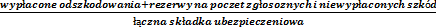 Klauzula kompensacji sum ubezpieczenia - z zachowaniem pozostałych niezmienionych niniejszą klauzulą postanowień OWU i innych postanowień umowy ubezpieczenia ustala się, że w przypadku gdy suma ubezpieczenia niektórych pozycji jest wyższa niż ich wartość (tzw. nadubezpieczenie), nadwyżka ta zostanie zaliczona na pozycje, co do których występuje niedoubezpieczenie. Wyrównanie sum ubezpieczenia odbywa się w ramach mienia, w którym wystąpiła szkoda. Dotyczy wszystkich ryzyk z wyłączeniem odpowiedzialności cywilnej.Klauzula uznania kosztów dodatkowych wynikających z braku części zamiennych – ustala się z zachowaniem pozostałych niezmienionych postanowień umowy ubezpieczenia, że Ubezpieczyciel zwiększy wypłacone odszkodowania o koszty dodatkowe poniesione przez Ubezpieczonego wynikające z braku części zamiennych lub materiałów potrzebnych do przywrócenia stanu istniejącego przed szkodą do limitu odpowiedzialności 200 000,00 zł na jedno i wszystkie zdarzenia w okresie ubezpieczenia. Dotyczy ubezpieczenia mienia od ognia i innych zdarzeń losowych, ubezpieczenia sprzętu elektronicznego od wszystkich ryzyk.Klauzula ryzyk nienazwanych - ma mocy niniejszej klauzuli Ubezpieczyciel rozszerza zakres ochrony ubezpieczeniowej w ubezpieczeniu mienia od ognia i innych zdarzeń losowych o szkody w mieniu spowodowane przez inne nienazwane ryzyka zewnętrzne niewymienione (niezdefiniowane) w programie ubezpieczenia, pod warunkiem że ryzyka te wystąpiły nagle, niespodziewanie i niezależnie od woli Ubezpieczonego oraz nie zostały wprost wyłączone z ochrony ubezpieczeniowej na podstawie innych zapisów programu ubezpieczenia i OWU Ubezpieczyciela. Klauzula dotyczy ubezpieczenia mienia od ognia i innych zdarzeń losowych.Klauzula 168 godzin – z zachowaniem pozostałych, niezmienionych niniejsza klauzula, postanowień umowy ubezpieczenia określonych we wniosku i ogólnych warunkach ubezpieczenia strony uzgodniły, że ochroną ubezpieczeniową w zakresie odpowiedzialności cywilnej objęte są szkody kolejne powstałe z tej samej przyczyny w tym samym miejscu do upływu 7 dni od zgłoszenia pierwszej szkody.Klauzula odpowiedzialności za długotrwałe oddziaływanie czynników – na mocy niniejszej klauzuli zakres ubezpieczenia w ubezpieczeniu odpowiedzialności cywilnej zostaje rozszerzony o odpowiedzialność za szkody będące bezpośrednim następstwem długotrwałego oddziaływania wody, wilgoci, zagrzybienia, wibracji, temperatury, oparów, dymu, gazu, pyłów, sadzy, ścieków, jeżeli ubezpieczony nie miał wiedzy o długotrwałym oddziaływaniu tych czynników i podjął niezbędne czynności mające na celu zapobieżenie lub ograniczenie oddziaływania tych czynników w terminie 14 dni od dnia uzyskania takiej wiedzy. Niniejsza klauzula nie ma zastosowania do odpowiedzialności cywilnej za szkody w środowisku naturalnym. Limit odpowiedzialności 100 000,00 zł na jeden i wszystkie wypadki ubezpieczeniowe w okresie ubezpieczenia.Klauzula odpowiedzialności w związku z naruszeniem przepisów o ochronie danych osobowych – na mocy niniejszej klauzuli zakres ubezpieczenia w ubezpieczeniu odpowiedzialności cywilnej zostanie rozszerzony o odpowiedzialność za szkody polegające na naruszeniu dóbr osobistych, innych niż szkody osobowe, w związku  z naruszeniem przepisów o ochronie danych osobowych (odpowiedzialność na podstawie art. 448 kc w związku z art. 23 i 24 kc; odpowiedzialność na podstawie art. 82 Rozporządzenia Parlamentu Europejskiego i Rady 2016/679 z dnia 27 kwietnia 2016 r. w sprawie ochrony osób fizycznych w związku z przetwarzaniem danych osobowych i w sprawie swobodnego przepływu takich danych oraz uchylenia dyrektywy 95/46/WE – RODO). Limit odpowiedzialności 200 000,00 zł na jeden i wszystkie wypadki ubezpieczeniowe w okresie ubezpieczenia. Klauzula wężykowa – ochrona ubezpieczeniowa obejmuje szkody w mieniu osób trzecich powstałe wskutek pęknięcia, oderwania lub odczepienia się wężyka, służącego do przepływu wody oraz powstałe wskutek pęknięcia lub rozszczelnienia instalacji wodociągowo-kanalizacyjnych lub centralnego ogrzewania, niezależnie od winy Ubezpieczonego. Limit odpowiedzialności wynosi 50 000,00 zł na jeden i wszystkie wypadki ubezpieczeniowe w okresie ubezpieczenia. Klauzula dotyczy ubezpieczenia odpowiedzialności cywilnej.Część II ZamówieniaKLAUZULE OBLIGATORYJNIE WŁĄCZONE DO ZAKRESU UBEZPIECZENIAKlauzula płatności rat - w przypadku wypłaty odszkodowania, Ubezpieczyciel nie jest uprawniony do potrącenia z kwoty odszkodowania rat jeszcze nie wymagalnych; jeżeli zapłata należnej Ubezpieczycielowi składki dokonywana jest w formie przelewu bankowego lub przekazu pocztowego, za datę opłacenia składki uważa się dzień złożenia w banku lub urzędzie pocztowym zlecenia płatniczego na rachunek Ubezpieczyciela, pod warunkiem posiadania na rachunku wystarczających środków. Klauzula niezawiadomienia w terminie o szkodzie - zapisane w Ogólnych Warunkach Ubezpieczenia skutki niezawiadomienia Ubezpieczyciela o szkodzie w odpowiednim terminie, mają zastosowanie tylko w sytuacji, kiedy niezawiadomienie w terminie przyczyniło się do zwiększenia szkody lub uniemożliwiło Ubezpieczycielowi ustalenie okoliczności i skutków bądź rozmiaru szkody.Klauzula warunków i taryf – Ubezpieczyciel w trakcie trwania umowy ubezpieczenia będzie przyjmował nowe składniki majątku (doubezpieczenia oraz ubezpieczenia nowych pojazdów) Ubezpieczającego na warunkach nie gorszych niż zastosowane w ofercie złożonej w przetargu. Klauzula nie dotyczy przypadków uregulowanych w art. 816 kc.KLAUZULE FAKULTATYWNE (podlegające ocenie zgodnie z pkt. 19 SIWZ)Klauzula zaliczki na poczet odszkodowania – Ubezpieczyciel w przypadku potwierdzenia swojej odpowiedzialności za powstałą szkodę, wypłaca zaliczki na poczet odszkodowania w wysokości bezspornych kosztów szkody stwierdzonych kosztorysem wewnętrznym lub zewnętrznym w ciągu 10 dni roboczych od zawiadomienia o szkodzie. Dotyczy wszystkich ryzyk z wyłączeniem ubezpieczenia odpowiedzialności cywilnej.Klauzula funduszu prewencyjnego – Ubezpieczyciel stawia do dyspozycji fundusz prewencyjny 
w wysokości 5% płaconych składek z całości ubezpieczeń komunikacyjnych na podstawie niniejszej umowy, przy założeniu, że cel prewencyjny, na który zostaną przekazane środki zostanie zaakceptowany przez Ubezpieczyciela. Środki z funduszu prewencyjnego mogą być wykorzystane w całości już w pierwszym kwartale roku kalendarzowego, w którym zawarte są ubezpieczenia. Ubezpieczyciel przekazuje Ubezpieczającemu środki z funduszu prewencyjnego w ciągu 3 miesięcy od dnia otrzymania wniosku o przyznanie tych środków. Ubezpieczający przedstawi Ubezpieczycielowi rachunki lub kosztorys potwierdzający wydatki z tego funduszu. Ponadto czynności, jakie zostaną podjęte w związku z przyznaniem środków będą realizowane w oparciu o uregulowania wewnętrzne Ubezpieczyciela dotyczące przyznawania i rozliczania środków na cele prewencyjne. Dotyczy wszystkich ryzyk komunikacyjnych.Klauzula gwarantowanej sumy ubezpieczenia – na mocy niniejszej klauzuli wartość pojazdu określona w dniu zawarcia umowy ubezpieczenia (suma ubezpieczenia) obowiązuje przez cały roczny okres ubezpieczenia. Stałą wartość pojazdu (gwarantowaną sumę ubezpieczenia) stosuję się w przypadku szkody polegającej na kradzieży pojazdu, szkody całkowitej oraz w celu ustalenia czy wystąpił przypadek szkody całkowitej. Klauzula dotyczy ubezpieczenia autocasco dla pojazdów starszych niż 24 miesiące.Klauzula pokrycia kosztów wymiany zamków i zabezpieczeń – na mocy niniejszej klauzuli Ubezpieczyciel zwróci Ubezpieczonemu poniesione i udokumentowane koszty wymiany wkładek zamków, przekodowania modułów zabezpieczeń antykradzieżowych i/lub wymiany zabezpieczeń antykradzieżowych w pojeździe, w przypadku utraty kluczy wraz ze sterownikami do urządzeń zabezpieczających przed kradzieżą (np. w wyniku zaginięcia lub kradzieży). Limit odpowiedzialności na jedno i wszystkie zdarzenia: 20 000,00 zł. Niniejszy limit jest limitem dodatkowym ponad sumę ubezpieczenia pojazdu. Klauzula dotyczy ubezpieczenia autocasco. Klauzula zassania wody do silnika – na mocy niniejszej klauzuli Ubezpieczyciel potwierdza, że ochrona ubezpieczeniowa w ubezpieczeniu autocasco obejmuje szkody powstałe wskutek uszkodzenia silnika w wyniku zassania do niego wody.Klauzula zmiany definicji szkody całkowitej – na mocy niniejszej klauzuli strony umowy ubezpieczenia autocasco ustalają, że za szkodę całkowitą uznaje się szkodę polegającą na uszkodzeniu pojazdu w takim stopniu, że koszt jego naprawy przekracza 80% wartości rynkowej pojazdu z dnia zaistnienia szkody. Pozostałe zapisy dotyczące szkody całkowitej w programie ubezpieczenia w ubezpieczeniu autocasco pozostają bez zmian.Klauzula odpowiedzialności dla szkód kradzieżowych – na mocy niniejszej klauzuli zapisy OWU wyłączające odpowiedzialność Ubezpieczyciela z powodu niedostarczenia Ubezpieczycielowi po wystąpieniu szkody oryginału dowodu rejestracyjnego i karty pojazdu (jeżeli taka została wydana) nie mają zastosowania.Klauzula zabezpieczeń dla nowo nabytych pojazdów - w przypadku zgłoszenia do ubezpieczenia przez Ubezpieczającego/Ubezpieczonego w trakcie obowiązywania umowy o udzielenie zamówienia publicznego nowo nabytych pojazdów lub dotychczas nie posiadających ubezpieczenia autocasco wraz z ryzykiem kradzieży Ubezpieczyciel uznaje za wystarczające następujące zabezpieczenia przeciwkradzieżowe:dla pojazdów osobowych:jedno urządzenie zabezpieczające przed kradzieżą (tj. niezależny, samodzielny mechaniczny lub elektroniczny system zabezpieczenia przeciwkradzieżowego, posiadający ustaloną klasę skuteczności, np. immobiliser, autoalarm) – dla samochodów o wartości rynkowej w dniu zawarcia umowy ubezpieczenia do 100 000 zł (brutto);dwa urządzenia zabezpieczające przed kradzieżą – dla samochodów o wartości rynkowej w dniu zawarcia umowy ubezpieczenia powyżej 100 000 zł (brutto);trzy urządzenia zabezpieczające przed kradzieżą, w tym system posiadający funkcję lokalizacji pojazdu – dla  samochodów o wartości rynkowej w dniu zawarcia umowy ubezpieczenia powyżej 300 000 zł (brutto);dla pojazdów ciężarowych o ładowności do 2,5 tony, samochodów i przyczep kempingowych, motocykli, motorowerów – jedno urządzenie zabezpieczające przed kradzieżą;dla pojazdów ciężarowych o ładowności powyżej 2,5 tony, ciągników siodłowych i autobusów o wartości rynkowej w dniu zawarcia umowy ubezpieczenia powyżej 100 000 zł (brutto) – jedno urządzenie zabezpieczające przed kradzieżą;dla pojazdów specjalnych, ciągników rolniczych, kombajnów o wartości rynkowej w dniu zawarcia umowy ubezpieczenia powyżej 200 000 zł (brutto) – jedno urządzenie zabezpieczające przed kradzieżą.Klauzula holowania 500 – na mocy niniejszej klauzuli Ubezpieczyciel pokrywa w ramach ubezpieczenia Assistance koszty holowania do miejsca wskazanego przez Ubezpieczonego do limitu minimum 500 km na terytorium RP. Klauzula dotyczy ubezpieczenia Assistance w wariancie rozszerzonym.Klauzula holowania bez limitu kilometrów – na mocy niniejszej klauzuli Ubezpieczyciel pokrywa w ramach ubezpieczenia Assistance koszty holowania do miejsca wskazanego przez Ubezpieczonego bez limitu kilometrów na terytorium RP. Klauzula dotyczy ubezpieczenia Assistance w wariancie pełnym.Klauzula wynajmu pojazdu zastępczego – na mocy niniejszej klauzuli Ubezpieczyciel pokrywa w ramach umowy ubezpieczenia Assistance koszty wynajmu pojazdu zastępczego w przypadku wypadku pojazdu, awarii pojazdu lub kradzieży pojazdu na okres minimum 7 dni, nie krócej niż na czas naprawy. Klauzula dotyczy ubezpieczenia Assistance w wariancie pełnym.Klauzula wynajmu pojazdu zastępczego plus – na mocy niniejszej klauzuli Ubezpieczyciel pokrywa koszty wynajmu pojazdu zastępczego przez Ubezpieczonego niezależnie od tego, czy pojazd Ubezpieczonego, który uległ awarii lub wypadkowi był holowany za pośrednictwem Centrum Alarmowego (infolinii) Assistance Ubezpieczyciela, czy też nie.Część III ZamówieniaKLAUZULE OBLIGATORYJNIE WŁĄCZONE DO ZAKRESU UBEZPIECZENIAKlauzula płatności rat - w przypadku wypłaty odszkodowania, Ubezpieczyciel nie jest uprawniony do potrącenia z kwoty odszkodowania rat jeszcze nie wymagalnych; jeżeli zapłata należnej Ubezpieczycielowi składki dokonywana jest w formie przelewu bankowego lub przekazu pocztowego, za datę opłacenia składki uważa się dzień złożenia w banku lub urzędzie pocztowym zlecenia płatniczego na rachunek Ubezpieczyciela, pod warunkiem posiadania na rachunku wystarczających środków. Klauzula niezawiadomienia w terminie o szkodzie - zapisane w Ogólnych Warunkach Ubezpieczenia skutki niezawiadomienia Ubezpieczyciela o szkodzie w odpowiednim terminie, mają zastosowanie tylko w sytuacji, kiedy niezawiadomienie w terminie przyczyniło się do zwiększenia szkody lub uniemożliwiło Ubezpieczycielowi ustalenie okoliczności i skutków bądź rozmiaru szkody.Klauzula warunków i taryf – w przypadku zmiany liczby osób ubezpieczonych lub zmiany sumy ubezpieczenia w okresie ubezpieczenia, zastosowanie będą miały warunki umowy oraz składki/stawki nie mniej korzystne niż obowiązujące w ofercie Ubezpieczyciela. Wszelkie zwroty składek wynikające ze zmniejszenia liczby osób objętych ubezpieczeniem w danym okresie ubezpieczenia oraz dopłaty składek z tytułu realizowanych doubezpieczeń będą wyliczane systemem pro rata za każdy dzień udzielonej ochrony. Klauzula nie dotyczy przypadków uregulowanych w art. 816 kc.KLAUZULE FAKULTATYWNE (podlegające ocenie zgodnie z pkt. 19 SIWZ)Klauzula zaliczki na poczet odszkodowania – Ubezpieczyciel w przypadku potwierdzenia swojej odpowiedzialności za powstałą szkodę, wypłaca zaliczki na poczet odszkodowania w wysokości bezspornych kosztów szkody w ciągu 10 dni roboczych od zawiadomienia o szkodzie. Klauzula funduszu prewencyjnego – Ubezpieczyciel stawia do dyspozycji fundusz prewencyjny w wysokości 5% płaconych składek z całości ubezpieczeń następstw nieszczęśliwych wypadków na podstawie niniejszej umowy, przy założeniu, że cel prewencyjny, na który zostaną przekazane środki zostanie zaakceptowany przez Ubezpieczyciela.  Środki z funduszu prewencyjnego mogą być wykorzystane w całości już w pierwszym kwartale roku kalendarzowego, w którym zawarte są ubezpieczenia. Ubezpieczyciel przekazuje Ubezpieczającemu środki z funduszu prewencyjnego w ciągu 3 miesięcy od dnia otrzymania wniosku o przyznanie tych środków. Ubezpieczający przedstawi Ubezpieczycielowi rachunki lub kosztorys potwierdzający wydatki z tego funduszu. Ponadto czynności, jakie zostaną podjęte w związku z przyznaniem środków będą realizowane w oparciu o uregulowania wewnętrzne Ubezpieczyciela dotyczące przyznawania i rozliczania środków na cele prewencyjne.Klauzula rozszerzenia zakresu o zawał serca i udar mózgu – na mocy niniejszej klauzuli zakres ubezpieczenia następstw nieszczęśliwych wypadków członków zostaje rozszerzony o świadczenia z tytułu trwałego uszczerbku na zdrowiu lub śmierci osoby ubezpieczonej z powodu zawału serca lub udaru mózgu.Klauzula zwrotu kosztów badań lekarskich – na mocy niniejszej klauzuli ubezpieczyciel zwróci Ubezpieczającemu lub Ubezpieczonemu niezbędne koszty przeprowadzenia dodatkowych badań lekarskich w związku z wystąpieniem uszczerbku na zdrowiu w wyniku nieszczęśliwego wypadku lub zdarzenia objętego ochroną ubezpieczeniową, w szczególności koszty związane ze stawieniem się poszkodowanego przez komisją lekarską podległą ministrowi właściwemu do spraw wewnętrznych. Limit odpowiedzialności dla niniejszej klauzuli wynosi 2 000 zł w rocznym okresie ubezpieczenia i jest ona dodatkowy/niezależny od sumy ubezpieczenia w ubezpieczeniu następstw nieszczęśliwych wypadków.Klauzula zwiększenia sumy ubezpieczenia – na mocy niniejszej klauzuli suma ubezpieczenia w ubezpieczeniach następstw nieszczęśliwych wypadków ulega zwiększeniu do 150% sumy ubezpieczenia określonej w programie ubezpieczenia następstw nieszczęśliwych wypadków.III. RYZYKA PODLEGAJĄCE UBEZPIECZENIU:Część I ZamówieniaŁączny okres ubezpieczenia:  od 25.01.2020 r. do 24.01.2023 r.UBEZPIECZENIA WSPÓLNE DLA WSZYSTKICH PODMIOTÓW (UBEZPIECZONYCH) WYMIENIONYCH W SPECYFIKACJIUWAGA:	W przypadku ustalenia płatności składki przez poszczególne podmioty osobno - brak opłaty części składki przez któregokolwiek z płatników nie wstrzymuje ochrony ubezpieczeniowej w stosunku do pozostałych płatników, którzy opłacili składkę. (dotyczy ubezpieczeń wspólnych) A. UBEZPIECZENIE ODPOWIEDZIALNOŚCI CYWILNEJ DELIKTOWEJ I KONTRAKTOWEJ:UWAGA: Ubezpieczenie dotyczy wszystkich podmiotów (ubezpieczonych) wymienionych w programie ubezpieczenia oraz każdej lokalizacji, w której te podmioty prowadzą działalność.1. Wysokość franszyz i udziałów własnych	Franszyza integralna, franszyza redukcyjna, udział własny: brak (zarówno w szkodach rzeczowych jak i osobowych), z wyjątkiem czystych strat finansowych.	W ubezpieczeniu czystych strat finansowych – franszyza integralna: 1 000,00 zł2. Definicje dotyczące ubezpieczenia odpowiedzialności cywilnej: Wypadek ubezpieczeniowy – powstanie szkody w okresie ubezpieczenia.Szkoda rzeczowa – utrata, zniszczenie lub uszkodzenie mienia oraz wszelkie straty następcze poszkodowanego pozostające w związku przyczynowym, w tym także utracone korzyści.Szkoda osobowa – śmierć, uszkodzenie ciała lub rozstrój zdrowia oraz wszelkie straty następcze poszkodowanego pozostające w związku przyczynowym, w tym także utracone korzyści i zadośćuczynienie za krzywdę.Szkoda – szkoda rzeczowa, szkoda osobowa, a także czysta strata finansowa (jeżeli ma zastosowanie).Czysta strata finansowa – strata niewynikająca ze szkody osobowej lub szkody rzeczowej.Osoba trzecia – każda osoba pozostająca poza stosunkiem ubezpieczeniowym. Osobą trzecią jest również pracownik Ubezpieczonego, niezależnie od formy zatrudnienia, jeżeli do szkody nie doszło 
w związku z wykonywaniem przez niego obowiązków służbowych na rzecz Ubezpieczonego.3. Suma gwarancyjna (główny limit odpowiedzialności)Suma gwarancyjna na jeden i wszystkie wypadki ubezpieczeniowe: 1.000.000,00 złWypłata odszkodowania z ubezpieczenia OC powoduje zmniejszenie sumy gwarancyjnej oraz odpowiednich limitów o kwotę wypłaconego odszkodowania, jeżeli nie zostanie wprowadzona do programu ubezpieczenia klauzula automatycznego wyrównywania sum ubezpieczenia.  Wypłata odszkodowania z jednego ryzyka OC posiadającego odrębną sumę gwarancyjną nie powoduje konsumpcji sumy gwarancyjnej w innym ryzyku OC posiadającym własną sumę gwarancyjną. W przypadku rozszerzeń zakresu ubezpieczenia OC, gdzie nie zostały określone odrębne limity odpowiedzialności, odpowiedzialność Ubezpieczyciela jest do wysokości sumy gwarancyjnej.Jeżeli dla rozszerzeń odpowiedzialności występujących w niniejszym programie ubezpieczenia zostały przyjęte w OWU Ubezpieczyciela limity odpowiedzialności, to nie mają one zastosowania. Zastosowanie mają limity określone w niniejszym programie ubezpieczenia.4. Przedmiot i zakres ubezpieczeniaZakres ubezpieczenia obejmuje odpowiedzialność cywilną deliktową, kontraktową oraz pozostającą w zbiegu (deliktowo-kontraktową), jak również odpowiedzialność cywilną za produkt (w tym odpowiedzialność za produkty wprowadzone do obrotu przed zawarciem umowy ubezpieczenia), ponoszoną przez Ubezpieczonego w związku z prowadzoną działalnością i posiadanym mieniem. Ochrona ubezpieczeniowa obejmuje wypadki ubezpieczeniowe zaistniałe w okresie ubezpieczenia, niezależnie od chwili działania lub zaniechania będącego przyczyną szkody, a także chwili ujawnienia się szkody oraz zgłoszenia roszczenia przez poszkodowanego, pod warunkiem zgłoszenia roszczenia przed upływem ustawowego terminu przedawnienia. Szkody będące następstwem tego samego zdarzenia (działania lub zaniechania), albo wynikające z tej samej przyczyny, niezależnie od liczby poszkodowanych, uważa się za jeden wypadek ubezpieczeniowy i przyjmuje się, że miały miejsce w chwili powstania pierwszej szkody. W razie wątpliwości co do momentu powstania szkody osobowej, uznaje się, że powstała ona w dniu, w którym poszkodowany po raz pierwszy skontaktował się z lekarzem w związku z objawami, które były podstawą roszczeń.Ubezpieczenie dotyczy wypadków ubezpieczeniowych powstałych na terytorium RP oraz za granicą 
z wyłączeniem USA, Kanady, Nowej Zelandii i Australii (w przypadkach opisanych poniżej oraz podczas zagranicznych delegacji służbowych pracowników Ubezpieczonego w związku z wykonywaniem pracy /obowiązków służbowych/).Ubezpieczenie obejmuje szkody wyrządzone wskutek rażącego niedbalstwa. Zapisy OWU ograniczające ochronę ubezpieczeniową w związku ze świadomością wadliwości w wykonanej czynności, pracy lub usłudze, jeżeli zachowanie ubezpieczonego nosi znamiona rażącego niedbalstwa, a nie winy umyślnej, nie mają zastosowania. Ubezpieczenie obejmuje odpowiedzialność cywilną (w tym odpowiedzialność cywilną związaną 
z wykonywaniem władzy publicznej) Miasta Gorlice innych podmiotów podlegających ubezpieczeniu w ramach niniejszego programu ubezpieczenia za szkody wyrządzone osobom trzecim w związku z prowadzoną działalnością określoną w przepisach prawa, w statutach, regulaminach i innych dokumentach regulujących organizację i sposób działania poszczególnych podmiotów. Ochrona ubezpieczeniowa obejmuje ustawową odpowiedzialność Ubezpieczonego bez umownego przejęcia lub rozszerzania odpowiedzialności.Ochrona ubezpieczeniowa nie obejmuje kar pieniężnych, kar umownych, grzywien sądowych 
i administracyjnych, zadatków, odszkodowań o charakterze karnym, jeżeli zostały nałożone wyłącznie na ubezpieczonego i nie mają one charakteru odszkodowawczego.Koszty dodatkowe objęte ochroną ubezpieczeniową w ramach sumy gwarancyjnej:koszty działań podjętych przez ubezpieczającego/ubezpieczonego w celu zapobieżenia szkodzie lub zmniejszenia jej rozmiarów, jeżeli działania te były celowe, chociażby okazały się bezskuteczne, koszty wynagrodzenia rzeczoznawców i ekspertów powołanych za zgodą Ubezpieczyciela w celu ustalenia okoliczności, przyczyn i rozmiaru szkody,koszty obrony sądowej przed roszczeniami poszkodowanych lub uprawnionych w sporze prowadzonym na polecenie Ubezpieczyciela lub za jego zgodą,koszty obrony sądowej w postępowaniu karnym, jeżeli toczące się postępowanie ma związek 
z ustaleniem odpowiedzialności ubezpieczonego, jeżeli Ubezpieczyciel zażądał powołania obrony lub wyraził zgodę na pokrycie tych kosztów,koszty postępowań sądowych, w tym mediacji lub postępowania pojednawczego oraz koszty opłat administracyjnych, jeżeli Ubezpieczyciel wyraził zgodę na pokrycie tych kosztów.Wymagany zakres ubezpieczenia obejmuje w szczególności:odpowiedzialność z tytułu szkód związanych z przeniesieniem ognia;odpowiedzialność z tytułu szkód powstałych w następstwie zalania mienia osób trzecich, w tym z tytułu zalań dachowych, szkód spowodowanych przez nieszczelne złącza zewnętrzne budynku oraz nieszczelną stolarkę okienną, odpowiedzialność za szkody wynikające z użytkowania bądź uszkodzenia (awarii) urządzeń wodociągowych, wodno-kanalizacyjnych, centralnego ogrzewania oraz innych technologicznych (w tym powstałych wskutek cofnięcia się cieczy w systemach kanalizacyjnych oraz wylania się cieczy z systemów wodnych lub technologicznych);odpowiedzialność za szkody wyrządzone przez prąd elektryczny, w tym przepięcia i przetężenia;odpowiedzialność z tytułu niewykonania lub nienależytego wykonania zobowiązania;odpowiedzialność z tytułu administrowania i zarządzania nieruchomościami;odpowiedzialność za szkody powstałe w czasie wykonywania czynności, prac lub usług przez ubezpieczonego oraz po ich wykonaniu i przekazaniu odbiorcy;czyste straty finansowe, w tym w szczególności:wynikające z braku lub ograniczenia możliwości korzystania z rzeczy ruchomej, nieruchomości, przedsiębiorstwa lub gospodarstwa rolnego,wynikające z braku możliwości lub ograniczonej możliwość prowadzenia działalności przez osobę trzecią,poniesione przez osobę trzecią inną niż osoba, która doznała szkody rzeczowej lub szkody osobowej,wynikające z utraty wartości albo zmniejszenia wartości rzeczy ruchomej, nieruchomości, przedsiębiorstwa lub gospodarstwa rolnego, Ubezpieczyciel w ramach czystych strat finansowych nie odpowiada za szkody:związane z działalnością:- bankową, ubezpieczeniową, księgową, finansową lub leasingową oraz reklamową,- dotyczącą przetwarzania danych lub instalacji oprogramowania,- pośredników turystycznych i organizatorów turystyki, - polegającą na planowaniu, projektowaniu, kontroli, wycenie, kosztorysowaniu,- polegającą na świadczeniu usług hostingowych, dzierżawie serwera, dostawie internetu, administracji systemami informatycznymi,związane z wykonywaniem usług projektowych lub kierowaniem budową,wynikające z czynów nieuczciwej konkurencji, w tym z naruszenia tajemnicy przedsiębiorstwa, tajemnicy handlowej, zawodowej,powstałe w wyniku utraty pieniędzy lub papierów wartościowych oraz związane ze stosowaniem finansowych instrumentów pochodnych,związane ze sprawowaniem funkcji członka organu władz spółki kapitałowej, związane z naruszeniem praw pracowniczych,związane z naruszeniem dóbr osobistych innych niż życie lub zdrowie, przy czym wyłączenie to nie będzie miało zastosowania do odpowiedzialności związanej z naruszeniem przepisów 
o ochronie danych osobowych w przypadku wprowadzenia takiego rozszerzenia odpowiedzialności do zakresu ubezpieczenia,w postaci roszczeń, które mogą  być dochodzone na podstawie przepisów o rękojmi lub gwarancji jakości oraz roszczeń o wykonanie zobowiązania albo wykonanie zastępcze, w tym zwrot kosztów poniesionych na poczet wykonania zobowiązania,w postaci kosztów związanych z wycofaniem produktu z rynku,związane z dokonywaniem płatności,wynikające z niedotrzymania terminów,polegające na zapłacie przez ubezpieczonego kar pieniężnych, grzywien, odszkodowań o charakterze karnym, nawiązek lub innych kar o charakterze pieniężnym oraz należności publicznoprawnych.- limit odpowiedzialności 200 000,00 zł na jeden i wszystkie wypadki ubezpieczeniowe (niniejszy limit nie ma zastosowania przy odpowiedzialności JST 
w związku z wydaniem lub niewydaniem decyzji administracyjnych lub aktów normatywnych prawa miejscowego);szkody wynikające z utraty, zniszczenia lub zaginięcia dokumentów powierzonych ubezpieczonemu przez osoby trzecie w związku z prowadzoną przez niego działalnością - limit odpowiedzialności 100 000,00 zł na jeden i wszystkie wypadki ubezpieczeniowe;odpowiedzialność za szkody wyrządzone uczniom, wychowankom w placówkach oświatowo-wychowawczych oraz innym podopiecznym w związku z prowadzeniem działalności opiekuńczej, edukacyjnej, wychowawczej, kulturalnej  i rekreacyjnej;odpowiedzialność za szkody wyrządzone przez podopiecznych w czasie sprawowania opieki (w tym również szkody powstałe w związku z użytkowaniem wózków inwalidzkich);odpowiedzialność za szkody z tytułu organizowanych pobytów dzieci i młodzieży poza placówką  ubezpieczonego na terenie kraju i zagranicą (np. międzyszkolna/międzynarodowa wymiana młodzieży) z wyłączeniem USA, Kanady, Nowej Zelandii i Australii;odpowiedzialność za szkody powstałe na terenie obiektów sportowo-rekreacyjnych, kulturalnych, świetlic, placów zabaw, parków, skwerów, ogrodów, cmentarzy i plaży należących i/lub administrowanych przez  Ubezpieczającego/Ubezpieczonego, wyrządzone osobom trzecim (w tym uczniom i wychowankom placówek oświatowo-wychowawczych) korzystającym z tych obiektów;odpowiedzialność za szkody powstałe na parkingach i placach, drogach wewnętrznych, ścieżkach rowerowych i ciągach komunikacyjnych przeznaczonych do ruchu pieszych niebędących drogami publicznymi w rozumieniu przepisów Ustawy o drogach publicznych, będących własnością Ubezpieczającego/Ubezpieczonego i/lub przez niego administrowanych/zarządzanych;odpowiedzialność cywilna za szkody w środowisku naturalnym powstałe w związku z przedostaniem się niebezpiecznych substancji do powietrza, wody lub gruntu, a także wszelkie koszty poniesione przez osoby trzecie w celu usunięcia i oczyszczenia z powietrza, wody lub gruntu substancji niebezpiecznej oraz jej utylizacji, w tym również w związku z posiadaniem i użytkowaniem pojazdów, pod warunkiem łącznego spełnienia następujących warunków:1) przyczyna przedostania się substancji niebezpiecznej była nagła, przypadkowa, nie zamierzona przez ubezpieczonego;2) początek procesu przedostania miał miejsce w okresie ubezpieczenia;3) przedostanie się substancji niebezpiecznej zostało stwierdzone przez ubezpieczonego lub inne osoby w ciągu 7 dni od chwili rozpoczęcia procesu przedostania;4) przyczyna procesu przedostania się niebezpiecznych substancji została stwierdzona protokołem służby ochrony środowiska, policji lub straży pożarnej.- limit odpowiedzialności na jeden i wszystkie wypadki ubezpieczeniowe: 300 000,00 zł;odpowiedzialność za szkody wyrządzone w związku z prowadzeniem stołówek lub żywieniem w ramach organizowanych imprez (zbiorowe żywienie) w tym szkody polegające na zarażeniu salmonellą, czerwonką lub inną chorobą przenoszoną drogą pokarmową (OC za produkt gastronomiczny);odpowiedzialność za szkody z tytułu organizacji lub współorganizacji imprez niezależnie od miejsca imprezy tj. przestrzeń otwarta lub zamknięta, rodzaju imprezy, liczby uczestników itp. w zakresie nie objętym obowiązkowym ubezpieczeniem, z włączeniem odpowiedzialności za szkody wyrządzone Wykonawcom, zawodnikom, sędziom, szkody w pojazdach uczestników imprezy oraz w pozostawionym w nich mieniu oraz szkody powstałe podczas pokazów  pirotechnicznych (sztuczne ognie, fajerwerki). W odniesieniu do szkód powstałych podczas pokazów pirotechnicznych limit odpowiedzialności wynosi 300 000,00 zł, pod warunkiem, że pokaz pirotechniczny będzie przeprowadzany przez podmiot zajmujący się profesjonalnie taką działalnością. Ochrona w ramach tego rozszerzenia nie obejmuje odpowiedzialności za organizacje imprez związanych ze sportami ekstremalnymi, samochodowymi, wodnymi, motorowymi lub lotniczymi;odpowiedzialność cywilną pracodawcy za szkody poniesione przez pracowników w związku z wypadkiem przy pracy (niezależnie od formy zatrudnienia, w tym wolontariuszom, praktykantom, stażystom, itp.).Ubezpieczenie OC pracodawcy nie obejmuje:szkód wynikających z wypadków przy pracy mających miejsce poza okresem ubezpieczenia,szkód powstałych wskutek stanów chorobowych nie wynikających z wypadków przy pracy,szkód będących następstwem chorób zawodowych,świadczeń przysługujących poszkodowanemu z ubezpieczenia społecznego na podstawie przepisów Ustawy z dnia 30 października 2002 r. o ubezpieczeniu społecznym z tytułu wypadków przy pracy i chorób zawodowych;odpowiedzialność cywilną za szkody wyrządzone przez wolontariuszy, praktykantów, stażystów, osoby skierowane do wykonywania prac społecznie użytecznych, osoby skierowane do wykonywania prac wyrokiem sądu lub osoby skierowane do prac interwencyjnych przez Urząd Pracy;odpowiedzialność cywilną najemcy za szkody powstałe w rzeczach ruchomych i nieruchomych, 
z których Ubezpieczony korzystał na podstawie umowy najmu, dzierżawy, użyczenia, leasingu lub innej podobnej formy korzystania z cudzej rzeczy;odpowiedzialność cywilna najemcy za szkody powstałe w pojazdach, z których ubezpieczony korzystał na podstawie umowy najmu, dzierżawy, użyczenia lub innej podobnej formy korzystania z cudzej rzeczy – limit odpowiedzialności na jeden i wszystkie wypadki ubezpieczeniowe: 50 000,00 zł;odpowiedzialność za szkody wzajemne – wyrządzone pomiędzy podmiotami objętymi tą samą umową ubezpieczenia;odpowiedzialność za szkody wyrządzone przez podwykonawców, oraz osoby, którym Ubezpieczający/Ubezpieczony powierzył wykonanie określonych czynności, z prawem do regresu do podwykonawców. W przypadku powierzenia określonych czynności osobie fizycznej, regres jest wyłączony;odpowiedzialność za szkody wyrządzone przez Ubezpieczonego podwykonawcom lub dalszym podwykonawcom oraz ich pracownikom, którzy będą traktowani jako osoby trzecie;odpowiedzialność za szkody wyrządzone w związku z prowadzoną w kraju i za granicą działalnością kulturalną, promocyjną, organizacją wystaw itp., z wyłączeniem odpowiedzialności za szkody na terytorium USA, Kanady, Nowej Zelandii i Australii;odpowiedzialność za szkody w mieniu osób trzecich powstałe podczas załadunku i rozładunku, w tymi szkody w środkach transportu;odpowiedzialność cywilną za szkody w mieniu przechowywanym, kontrolowanym lub chronionym przez Ubezpieczonego, polegające na jego uszkodzeniu, zniszczeniu lub utracie (OC przechowawcy). Ochrona w tym zakresie dotyczy także szkód w dziełach sztuki i eksponatach muzealnych, instrumentach muzycznych, elementach scenografii, kostiumach teatralnych, mieniu pozostawionym w szatni,  schowkach lub depozytach oraz szkód w pojazdach (np. w warsztatach szkolnych). Ochrona obejmuje również sprzęt elektroniczny (w tym telefony komórkowe, laptopy, tablety itp.), biżuterię, gotówkę, dokumenty, klucze i inne przedmioty użytku prywatnego i osobistego – limit odpowiedzialności 100 000 zł na jeden wypadek ubezpieczeniowy i 300 000 zł na wszystkie wypadki ubezpieczeniowe z podlimitem odpowiedzialności 2 000 zł na jeden i 20 000 zł na wszystkie wypadki ubezpieczeniowe dla szkód w biżuterii, gotówce i dokumentach;odpowiedzialność cywilną za szkody w mieniu powierzonym Ubezpieczonemu w celu wykonania na nim obróbki, naprawy lub innych czynności w ramach usług wykonywanych przez Ubezpieczonego, z uwzględnieniem szkód powstałych w pojazdach mechanicznych (np. w warsztatach szkolnych). Ochroną objęte są szkody powstałe podczas transportu i przechowywania mienia, w trakcie wykonywania powyższych czynności oraz po ich zakończeniu – limit odpowiedzialności na jeden i wszystkie wypadki ubezpieczeniowe: 300 000,00 zł;odpowiedzialność za szkody powstałe w związku z realizacją zadań Straży Miejskiej (Gminnej) wynikających z przepisów prawa (w tym w związku z dokonywanymi interwencjami z użyciem przymusu bezpośredniego) – limit odpowiedzialności na jeden i wszystkie wypadki ubezpieczeniowe: 500 000,00 zł;odpowiedzialność za szkody wyrządzone wskutek posiadania lub użytkowania pojazdów nie podlegających obowiązkowemu ubezpieczeniu odpowiedzialności cywilnej posiadaczy pojazdów mechanicznych, w tym wózków widłowych - limit odpowiedzialności na jeden i wszystkie wypadki ubezpieczeniowe: 300 000,00 zł;odpowiedzialność za szkody powstałe w mieniu należącym do pracowników Ubezpieczonego lub do ich osób bliskich lub innych osób za które Ubezpieczony ponosi odpowiedzialność, w tym szkody w pojazdach mechanicznych, pod warunkiem iż pojazdy będą pozostawione w miejscach do tego przeznaczonych. Zakres ochrony nie obejmujemy kradzieży pojazdów;odpowiedzialność za szkody, za które ponosi odpowiedzialność Ubezpieczony, powstałe 
w związku z prowadzeniem remontów, modernizacji, montażu, przebudowy, konserwacji, napraw, budowy, rozbudowy itp. mienia stanowiącego własność, użytkowanego lub administrowanego przez Ubezpieczonego;odpowiedzialność za szkody wyrządzone w związku z pełnieniem funkcji inwestora lub inwestora zastępczego, wynikające z uchybień przy organizowaniu procesu budowy na podstawie art. 18 Ustawy z dnia 7 lipca 1994 r. - Prawo budowlane;odpowiedzialność za szkody wyrządzone przez bezpańskie zwierzęta, za które Ubezpieczony ponosi odpowiedzialność;odpowiedzialność za szkody w podziemnych oraz naziemnych instalacjach i/lub urządzeniach powstałe w związku z prowadzeniem prac na i podziemnych, usług remontowych i konserwatorskich i innych podobnych czynności;odpowiedzialność za szkody powstałe wskutek wykorzystywania młotów pneumatycznych, hydraulicznych, kafarów lub walców itp.odpowiedzialność za szkody wynikające z prowadzenia prac wyburzeniowych lub rozbiórkowych
z wyłączeniem odpowiedzialności w związku z użyciem materiałów wybuchowych;odpowiedzialność cywilną za szkody powstałe w związku z katastrofą budowlaną, w tym związane z mieniem przeznaczonym do rozbiórki;odpowiedzialność za szkody powstałe w związku z posiadaniem lub użytkowaniem bezzałogowych statków powietrznych (dronów) o masie startowej do 5 kg, które nie podlegają pod ubezpieczenie obowiązkowe OC operatora dronów - limit odpowiedzialności na jeden i wszystkie wypadki ubezpieczeniowe: 100 000,00 zł;odpowiedzialność za szkody, w tym czyste straty finansowe będące skutkiem wydania lub braku wydania aktu normatywnego, prawomocnego orzeczenia lub decyzji administracyjnej przez jednostkę samorządu terytorialnego. Ochrona ubezpieczeniowa nie obejmuje szkód:związanych z popełnieniem przestępstwa przez Ubezpieczonego lub działającego w jego imieniu funkcjonariusza publicznego,które ubezpieczony jest zobowiązany naprawić wyłącznie z uwagi na względy słuszności,powstałych w wyniku niewypłacalności,wyrządzonych wskutek ujawnienia wiadomości poufnej,wynikłych z decyzji podjętych przez Ubezpieczonego lub działającego w jego imieniu funkcjonariusza publicznego w zakresie sprawowanej przez niego funkcji, za które uzyskał korzyść osobistą lub dążył do jej uzyskania.Ubezpieczenie odpowiedzialności cywilnej zarządcy dróg publicznych  - odpowiedzialność cywilna zarządcy dróg publicznych zgodnie z Ustawą o drogach publicznych oraz wynikającą z innych przepisów prawa za szkody wyrządzone w związku z administrowaniem i  utrzymaniem sieci dróg, ulic i chodników, przepustów drogowych i mostów (łączna długość dróg Ubezpieczającego – 110 km), w tym w szczególności:- odpowiedzialność za szkody wyrządzone w związku z administrowaniem i utrzymaniem sieci dróg, ulic i chodników, obiektów mostowych i przepustów drogowych, - odpowiedzialność za szkody powstałe wskutek złego stanu technicznego jezdni oraz chodników, wynikającego z uszkodzeń ich nawierzchni (ubytki, koleiny, przełomy, zapadnięcia części jezdni itp.),- odpowiedzialność za szkody powstałe wskutek przeszkód na jezdni (przedmioty, materiały porzucone lub naniesione na jezdnię, także rozlane ciecze itp.),- odpowiedzialność za szkody powstałe wskutek leżących (lub spadających) na jezdni lub poboczu drzew, konarów, gałęzi itp.,- odpowiedzialność za szkody spowodowane każdym rodzajem zimowej śliskości nawierzchni,- odpowiedzialność za szkody będące następstwem kolizji ze zwierzętami,- odpowiedzialność za szkody powstałe w związku z nienormatywną skrajnią poziomą i pionową drogi spowodowaną zadrzewieniem, mostami i zabudową itp.,- odpowiedzialność za szkody powstałe wskutek obniżonych poboczy i innych uszkodzeń w poboczach dróg oraz zapadnięcia części jezdni,- odpowiedzialność za szkody powstałe w wyniku uszkodzenia lub braku włazów kanalizacji deszczowej,- odpowiedzialność za szkody powstałe w wyniku braku odpowiedniego znaku drogowego pionowego i poziomego,- odpowiedzialność za szkody z powodu przerw w pracy sygnalizacji świetlnej lub niewłaściwej jej pracy,- odpowiedzialność za szkody z powodu prowadzenia prac bieżącego utrzymania dróg , ulic i chodników prowadzonych przez zarządcę drogi, - odpowiedzialność za szkody powstałe w wyniku zalania pasa drogowego w związku z nienależytym działaniem urządzeń odprowadzających wodę z pasa drogowego, w tym również nienależytym odwodnieniem drogi przez rowy i przepusty odwadniające,- odpowiedzialność za szkody powstałe w wyniku zalania pasa drogowego przez wody stojące, wody płynące, wody gruntowe, wody pochodzące z topniejącego śniegu/ludu lub wypływające z sieci wodociągowo-kanalizacyjnej, - odpowiedzialność za szkody powstałe w szybach, elementach oświetlenia pojazdów i na powierzchni lakierowanej na skutek uderzenia kamieni lub przedmiotów znajdujących się na pasie drogi,- odpowiedzialność za szkody w pojazdach pozostawionych na jezdni lub poboczu na skutek nieprzejezdności dróg, w tym uszkodzenie spowodowane pracą sprzętu do utrzymania dróg, - odpowiedzialność za szkody polegające na uszkodzeniu lub zniszczeniu upraw, nasadzeń i urządzeń przyległych do pasa drogowego w związku z zimowym utrzymaniem dróg,- odpowiedzialność za szkody powstałe w miejscach prowadzenia robót drogowych, w tym powstałe wskutek wykorzystywania w trakcie prowadzenia robót drogowych młotów pneumatycznych, hydraulicznych, kafarów lub walców, a także wynikające z niewłaściwego zabezpieczenia robót drogowych,- odpowiedzialność za szkody powstałe w instalacjach naziemnych i podziemnych podczas prowadzenia robót drogowych,- odpowiedzialność za szkody spowodowane złym stanem technicznym sprzętu i urządzeń, wykorzystywanych przez Ubezpieczającego/Ubezpieczonego lub, za którego konserwacje i przegląd ponosi odpowiedzialność Ubezpieczający/Ubezpieczony albo wynikające z wykorzystania sprzętu i urządzeń o parametrach niewłaściwych ze względu na wymogi techniczne lub technologiczne.Jeżeli ogólne warunki ubezpieczenia odpowiedzialności cywilnej przewidują dla zarządcy drogi terminy, w których musi on podjąć działania w przypadku wystąpienia szkody bądź zagrożenia na drodze, to zarządca drogi zobowiązany jest do niezwłocznego, nie dłużej niż w ciągu 72 godzin od powzięcia informacji o szkodzie lub zagrożeniu, oznakowania miejsca, w którym zdarzyła się szkoda lub powstało zagrożenie. Zarządca drogi zobowiązuje się do usuwania zagrożeń, o których mowa wyżej w ciągu 7 dni od przyjętej i potwierdzonej na piśmie wiadomości o szkodzie lub zagrożeniach, chyba że warunki atmosferyczne lub możliwości techniczne zarządcy drogi nie pozwalają na usunięcie tych zagrożeń. Krótsze terminy określone w ogólnych warunkach ubezpieczenia zostają wydłużone odpowiednio do 72 godzin i 7 dni.Brak oznakowania miejsca zagrożenia lub usunięcia zagrożenia w określonych powyżej terminach może skutkować ograniczeniem lub odmową udzielenia ochrony ubezpieczeniowej przez Ubezpieczyciela tylko w odniesieniu do kolejnych szkód powstałych w tym samym miejscu po określonych powyżej terminach.Suma gwarancyjna na jeden i wszystkie wypadki ubezpieczeniowe: 500 000,00 złUWAGA:	Drogi zakwalifikowane do kategorii dróg miejskich  lub drogi innych kategorii przejęte w zarządzanie przez zarządcę drogi na podstawie porozumień w okresie ubezpieczenia zostaną automatycznie objęte ochroną ubezpieczeniową.B. UBEZPIECZENIE MIENIA OD KRADZIEŻY Z WŁAMANIEM I RABUNKU:UWAGA: Ubezpieczenie dotyczy wszystkich podmiotów (ubezpieczonych) wymienionych w programie ubezpieczenia oraz każdej lokalizacji, w której te podmioty prowadzą działalność.UWAGA: 	Wysokość franszyz i udziałów własnych	Franszyza integralna: brak	Franszyza redukcyjna, udział własny: brak Zakres ubezpieczenia winien obejmować, co najmniej następujące ryzyka i koszty:kradzież z włamaniem – rozumianą jako zabór mienia z zamkniętego lokalu po usunięciu istniejących zabezpieczeń przy użyciu siły lub narzędzi, albo zabór mienia z lokalu w którym sprawca ukrył się przed jego zamknięciem i pozostawił ślady mogące stanowić dowód jego ukrycia,rabunek – zabór mienia z użyciem przemocy fizycznej lub groźby jej użycia wobec ubezpieczającego, osób działających w jego imieniu lub przez niego zatrudnionych albo po zmuszeniu przemocą fizyczną lub groźbą osoby posiadającej klucze do otwarcia lokalu albo po otwarciu lokalu kluczami zrabowanymi,wandalizm (dewastację) – rozumiany jako uszkodzenie lub zniszczenie ubezpieczonego mienia przez osoby trzecie, mające bezpośredni związek z dokonaniem lub usiłowaniem dokonania kradzieży z włamaniem, także w sytuacji, gdy nie doszło do pokonania zabezpieczeń do limitu odpowiedzialności 50 000,00 zł.Ubezpieczenie obejmuje również kradzież elementów stałych budynków i budowli oraz innych elementów trwale do nich przymocowanych z limitem odpowiedzialności 20.000,00 zł.Należne odszkodowanie za szkody kradzieżowe obejmuje również koszty naprawy wszelkich elementów zabezpieczających uszkodzonych lub zniszczonych podczas zdarzenia, do wysokości sum ubezpieczenia. Powyższy warunek dotyczy również szkód powstałych w wyniku dewastacji. Limit odpowiedzialności na koszty naprawy zabezpieczeń wynosi 30.000,00 złZasady dotyczące pokrycia kosztów naprawy/wymiany zabezpieczeń dotyczą również sytuacji, gdy likwidacja zasadniczej szkody przebiega z ubezpieczenia sprzętu elektronicznego od wszystkich ryzyk.Urządzenia i wyposażenie, środki niskocenne, zbiory bibliotecznesystem ubezpieczenia: na pierwsze ryzyko z konsumpcją sumy ubezpieczenia rodzaj wartości	wartość odtworzeniowalikwidacja szkody bez potrącania zużycia technicznego.suma ubezpieczenia: 	100 000,00 zł Środki obrotowe*system ubezpieczenia: na pierwsze ryzyko z konsumpcją sumy ubezpieczeniarodzaj wartości	wartość zakupu/wytworzeniasuma ubezpieczenia:	10 000,00 zł*W tym paliwo w zbiornikach lub pojeździe do limitu 2 000 złMienie pracownicze i uczniowskiesystem ubezpieczenia: 	na pierwsze ryzyko z konsumpcją sumy ubezpieczenia, bez limitu na pracownika/ uczniarodzaj wartości	wartość rzeczywistasuma ubezpieczenia: 	10 000,00 złNakłady w obcych środkach trwałychsystem ubezpieczenia: 	na pierwsze ryzyko z konsumpcją sumy ubezpieczeniarodzaj wartości		wartość odtworzeniowasuma ubezpieczenia: 	10 000,00 złWartości pieniężne:system ubezpieczenia : na pierwsze ryzyko z konsumpcją sumy ubezpieczenia rodzaj wartości	wartość nominalnaod kradzieży z włamaniem suma ubezpieczenia: 	100 000,00 złod rabunku w lokalusuma ubezpieczenia: 	180 000,00 złod rabunku w transporcie na terenie RPsuma ubezpieczenia: 	120 000,00 złUWAGA:Transport wartość pieniężnych nie przekraczających 0,1 jednostki obliczeniowej* może odbywać się bez użycia odpowiedniego zabezpieczenia technicznego. Jeżeli OWU ubezpieczyciela przewidują korzystniejsze uregulowania w tym zakresie dla ubezpieczonego, to mają one zastosowanie.*jednostka obliczeniowa – 120-krotność przeciętnego wynagrodzenia w poprzednim kwartale, ogłaszanego przez Prezesa GUS.Kradzież zwykła	Zakres ubezpieczenia: kradzież rozumiana jako zabór mienia w celu jego przywłaszczenia (zabór mienia niepozostawiający widocznych śladów włamania i/lub zabór mienia nie posiadającego zabezpieczeń przed kradzieżą z włamaniem)system ubezpieczenia: 	na pierwsze ryzyko z konsumpcją sumy ubezpieczeniarodzaj wartości i likwidacja szkody: jak w ryzyku kradzieży z włamaniem i rabunkuPrzedmiot ubezpieczenia:	środki trwałe, wyposażenie, środki niskocenne, sprzęt elektroniczny, elementy stałe budynków i budowli (dot. m.in. włazów do studzienek kanalizacyjnych i bramek, znaków drogowych, elementów ogrodzenia, rynien, linii energetycznych oraz zewnętrznych instalacji przesyłowych, pomiarowych i technologicznych należących do Ubezpieczonego, ławek, koszy, pojemników na odpady oraz wyposażenia placów zabaw);mienie pracownicze i uczniowskie – do limitu odpowiedzialności 2000 zł;środki obrotowe/zapasy (np. materiały  budowlane i remontowe, części zamienne, paliwo /w tym paliwo w pojazdach do limitu 2 000 zł/, itp.), których posiadanie można udokumentować.Ubezpieczający zobowiązany jest powiadomić bezzwłocznie policję po stwierdzeniu wystąpienia szkody spowodowanej kradzieżą lub od momentu,  w którym Ubezpieczający dowiedział się o niej. Rozszerzenie nie ma zastosowania dla wartości pieniężnych, a jedynie do pozostałego mienia.suma ubezpieczenia: 	20 000,00 złC. UBEZPIECZENIE SZYB OD STŁUCZENIA:UWAGA: Ubezpieczenie dotyczy wszystkich podmiotów (ubezpieczonych) wymienionych w programie ubezpieczenia oraz każdej lokalizacji, w której te podmioty prowadzą działalność.UWAGA: 	Wysokość franszyz i udziałów własnych	Franszyza integralna: brak 	Franszyza redukcyjna, udział własny: brak Przedmiot ubezpieczenia: stałe oszklenia zewnętrzne i wewnętrzne budynków i budowli oraz szklane lub kamienne wykładziny oraz budowle (np. wiaty przystankowe), neony, reklamy świetlne, szyldy, gabloty, lustra i witraże, instalacje oświetleniowe i iluminacyjne, wykonane ze szkła, minerałów i ich imitacji lub tworzyw sztucznych.Zakres ubezpieczenia obejmuje stłuczenie i uszkodzenie szyb i innych przedmiotów znajdujących się wewnątrz i na zewnątrz budynków i budowli wszystkich podmiotów (ubezpieczonych) wymienionych w programie ubezpieczenia, w tym również oszklenie osprzętu urządzeń technicznych i instalacji w budynku. Zakres ubezpieczenia obejmuje również koszty transportu i w uzasadnionych przypadkach – ustawienia rusztowań, bądź najmu odpowiedniego sprzętu (dźwigi, podnośniki itp.), koszty tymczasowego zabezpieczenia, koszty ekspresowej naprawy z limitem odpowiedzialności 10.000,00 złW przypadku szkód polegających na stłuczeniu lub uszkodzeniu szyb i innych przedmiotów Ubezpieczony nie ma obowiązku zgłaszania zdarzenia organom ścigania.Likwidacja szkód: bez oględzin Ubezpieczyciela, na podstawie własnej dokumentacji fotograficznej oraz protokołu szkody sporządzonego przez Ubezpieczonego.System ubezpieczenia: pierwsze ryzyko z konsumpcją sumy ubezpieczeniaSuma ubezpieczenia: 	20 000,00 złD. UBEZPIECZENIE MIENIA OD OGNIA I INNYCH ZDARZEŃ LOSOWYCH:UWAGA: Ubezpieczenie dotyczy wszystkich podmiotów (ubezpieczonych) wymienionych w programie ubezpieczenia oraz każdej lokalizacji, w której te podmioty prowadzą działalność.UWAGA: 	Wysokość franszyz i udziałów własnych	Franszyza integralna: brak	Franszyza redukcyjna, udział własny: brak Zakres ubezpieczenia – zgodny z pkt A Ubezpieczeń poszczególnych podmiotów (ubezpieczonych) podlegających ubezpieczeniu.Wartości pieniężnesystem ubezpieczenia: 	na pierwsze ryzyko z konsumpcją sumy ubezpieczeniarodzaj wartości	nominalnasuma ubezpieczenia: 	180 000,00 złNakłady adaptacyjne (dotyczy zarówno budynków należących do ubezpieczonych, jak i budynków należących do osób trzecich, w których ubezpieczeni prowadzą działalność)system ubezpieczenia: 	na pierwsze ryzyko z konsumpcją sumy ubezpieczeniarodzaj wartości	wartość odtworzeniowasuma ubezpieczenia: 	100 000,00 złNiskocenne składniki majątkusystem ubezpieczenia: 	na pierwsze ryzyko z konsumpcją sumy ubezpieczeniarodzaj wartości	wartość odtworzeniowasuma ubezpieczenia: 	100 000,00 złBudowle (ogrodzenia, wiaty przystankowe, bariery ochronne przy drogach publicznych, obiekty małej architektury, drogi i chodniki wewnętrzne, place, boiska, itp.) na terenie Miasta Gorlice  nie wykazane do ubezpieczenia w systemie na sumy stałewypłata odszkodowania w wartości odtworzeniowej, maksymalnie do przyjętego limitu odpowiedzialności,który ulega redukcji po wypłacie odszkodowania.suma ubezpieczenia: 	100 000,00 złZnaki drogowe (w tym sygnalizacja świetlna), tablice informacyjne, witacze, słupy oświetleniowe wraz z linią zasilającą, lampy należące do Zamawiającego na terenie Miasta Gorlice nie wykazane do ubezpieczenia w systemie na sumy stałewypłata odszkodowania w wartości odtworzeniowej, maksymalnie do przyjętego limitu odpowiedzialności,który ulega redukcji po wypłacie odszkodowania.suma ubezpieczenia: 	50 000,00 złMienie pracownicze i uczniowskie system ubezpieczenia: 	na pierwsze ryzyko z konsumpcją sumy ubezpieczenia, bez limitu na osobęrodzaj wartości	wartość rzeczywistasuma ubezpieczenia: 	10 000,00 zł Środki obrotowe*system ubezpieczenia: 	na pierwsze ryzyko z konsumpcją sumy ubezpieczeniarodzaj wartości	wartość zakupu/wytworzeniasuma ubezpieczenia: 	10 000,00 zł*W tym paliwo w zbiornikach lub pojeździe do limitu 2 000 złE. UBEZPIECZENIE SPRZĘTU ELEKTRONICZNEGO OD WSZYSTKICH RYZYK:Zakres ubezpieczenia – zgodny z pkt B Ubezpieczeń poszczególnych podmiotów (ubezpieczonych) podlegających ubezpieczeniu.Telefony komórkowe, tablety, smartfony, iPody system ubezpieczenia: 	na pierwsze ryzyko z konsumpcją sumy ubezpieczeniarodzaj wartości	wartość odtworzeniowasuma ubezpieczenia: 	15 000,00 złKoszty odtworzenia danych (ubezpieczenie obejmuje koszty wprowadzenia danych z kopii zapasowych, koszty ręcznego wprowadzenia danych z dokumentów w formie papierowej oraz koszty poniesione na odzyskanie danych przez wyspecjalizowane firmy z uszkodzonych dysków twardych i wymiennych nośników danych. Ochrona obejmuje również dane znajdujące się wyłącznie w jednostce centralnej komputera /wymogi dotyczące sposobu tworzenia oraz przechowywania kopii zapasowych danych nie mają zastosowania/). Ochrona dotyczy również sprzętu elektronicznego ubezpieczonego w ramach ubezpieczenia mienia od ognia i innych zdarzeń losowych.  System ubezpieczeń  na pierwsze ryzykoSuma ubezpieczenia:   25 000,00 złNośniki danych:System ubezpieczeń  na pierwsze ryzykoSuma ubezpieczenia:   5 000,00 złOprogramowanie (licencjonowane systemy operacyjne, programy standardowe produkcji seryjnej oraz programy indywidualne udokumentowanego pochodzenia i wartości):System ubezpieczeń  na pierwsze ryzykoSuma ubezpieczenia:   100 000,00 złZwiększone koszty działalności - wszelkie proporcjonalne i nieproporcjonalne koszty dodatkowe poniesione przez Ubezpieczonego w celu uniknięcia lub zmniejszenia przerw w prowadzonej działalności, powstałe na skutek szkody w sprzęcie elektronicznym. Dla kosztów proporcjonalnych okres odszkodowawczy wynosi maksymalnie 3 miesiące.System ubezpieczeń  na pierwsze ryzykoSuma ubezpieczenia:   20 000,00 złUBEZPIECZENIA POSZCZEGÓLNYCH PODMIOTÓW (UBEZPIECZONYCH)A. UBEZPIECZENIE MIENIA OD OGNIA I INNYCH ZDARZEŃ LOSOWYCH:UWAGA: Ubezpieczenie dotyczy wszystkich podmiotów (ubezpieczonych) wymienionych w programie ubezpieczenia oraz każdej lokalizacji, w której te podmioty prowadzą działalność.UWAGA: 	Wysokość franszyz i udziałów własnych	Franszyza integralna: brak	Franszyza redukcyjna, udział własny: brak Zakres ubezpieczenia winien obejmować, co najmniej następujące ryzyka i koszty:pożar, w tym pożar powstały w wyniku działania osób trzecich z zewnątrz budynku, uderzenie pioruna, wybuch, upadek statku powietrznego,huragan, deszcz nawalny, śnieg, powódź, lawina, grad, zapadanie lub osuwanie się ziemi, zalanie, dym i sadza, huk ponaddźwiękowy, uderzenie pojazdu, trzęsienie ziemi,podtopienie mienia w wyniku deszczu nawalnego,  topnienia mas śniegu lub spływu wód po zboczach lub stokach na terenach górskich lub falistych oraz wystąpienia powodzi z limitem odpowiedzialności 1.000.000,00 zł na jedno i wszystkie zdarzenia w rocznym okresie ubezpieczenia. Ochrona obejmuje również szkody w mieniu powstałe w wyniku podniesienia się poziomu wód gruntowych z limitem odpowiedzialności 500.000,00 zł na jedno i wszystkie zdarzenia w rocznym okresie ubezpieczenia, jeżeli nie było to powolne przenikanie wód gruntowych (szkody polegające na zniszczeniu przedmiotu ubezpieczenia w wyniku powolnego i systematycznego przenikania wód gruntowych są wyłączone 
z zakresu ubezpieczenia),uszkodzenie ubezpieczonego mienia wskutek przewrócenia się rosnących w pobliżu drzew lub budynków, budowli, urządzeń technicznych lub innych elementów,uszkodzenie ubezpieczonego mienia wskutek działania wysokiej temperatury (z wyłączeniem powolnego oddziaływania temperatury), mrozu, pary, gwałtownych zmian temperatury lub wilgotności powietrza,szkody powstałe w wyniku naporu/spiętrzenia kry na ubezpieczone mienie,zanieczyszczenie lub skażenie ubezpieczonego mienia w wyniku zdarzeń losowych objętych umową ubezpieczenia lub przeprowadzonej akcji ratowniczej, uszkodzenie mienia w wyniku przeprowadzanej akcji ratunkowej,koszty zabezpieczenia ubezpieczonego mienia przed bezpośrednim zagrożeniem ze strony zdarzenia losowego objętego ubezpieczeniem, koszty akcji ratowniczej, koszty uprzątnięcia pozostałości po szkodzie, w tym koszty związane z usuwaniem skutków zanieczyszczenia lub skażenia mienia w wyniku wystąpienia zdarzeń losowych – do wysokości sumy ubezpieczenia.koszty poniesione w związku z usuwaniem skutków zanieczyszczenia lub skażenia mienia w wyniku wystąpienia zdarzeń objętych ochroną w ubezpieczeniu mienia od wszystkich ryzyk, koszty związane z koniecznością dostarczenia wody pitnej innym sposobem niż siecią wodociągową powstałe w następstwie ww. zdarzeń, koszty związane z koniecznością odbioru ścieków innym sposobem niż siecią kanalizacyjną powstałe w następstwie ww. zdarzeń z limitem odpowiedzialności 50 000,00 zł ponad sumę ubezpieczonego mienia.koszty ewakuacji związane z otrzymaniem informacji o zagrożeniu życia, zdrowia lub mienia, niezależnie od tego czy zagrożenie wystąpiło czy też nie do limitu odpowiedzialności 50 000,00 zł na jedno i wszystkie zdarzenia w rocznym okresie ubezpieczenia,dewastację – rozumianą jako umyślne lub nieumyślne uszkodzenie lub zniszczenie ubezpieczonego mienia przez osoby trzecie (w tym również przez podopiecznych i pensjonariuszy także niepełnosprawnych intelektualnie lub z ograniczoną świadomością), jak również przez pracowników ubezpieczonego oraz przez zwierzęta. Dotyczy również uszkodzenia elementów budynków i budowli lub lokali, w których to mienie się znajduje. Limit odpowiedzialności na powyższe ryzyko wynosi 50 000,00 zł na jedno i wszystkie zdarzenia w okresie ubezpieczenia w odniesieniu do wszystkich Ubezpieczonych /system na pierwsze ryzyko/. W ramach ryzyka dewastacji włączone są szkody powstałe wskutek „graffiti” z limitem odpowiedzialności 10 000,00 zł /system na pierwsze ryzyko/. Ryzykiem dewastacji objęte są również elementy budynków oraz lokali którymi zarządza Ubezpieczający/Ubezpieczony. Ryzyko dewastacji dotyczy całego mienia zgłoszonego do ubezpieczenia od ognia i innych zdarzeń losowych w systemie na sumy stałe oraz w systemie na pierwsze ryzyko oraz wszelkich innych instalacji i urządzeń zewnętrznych należących do Ubezpieczającego/Ubezpieczonego.Ochrona ubezpieczeniowa w ubezpieczeniu mienia od ognia i innych zdarzeń losowych obejmuje również szkody w mieniu zabytkowym, zbiorach i eksponatach muzealnych, namiotach i znajdującym się w nich mieniu, o ile znajdują się w wykazie lub wartości mienia zgłoszonego do ubezpieczenia.Ochrona ubezpieczeniowa obejmuje również szkody w mieniu znajdującym się na wolnym powietrzu.Definicje:Pożar – działanie ognia, który przedostał się poza palenisko lub powstał bez paleniska i rozprzestrzenił się. Do szkód powstałych w wyniku pożaru zalicza się również szkody polegające na przypaleniu lub osmaleniu ubezpieczonego mienia, nawet jeżeli nie było widocznego płomienia.Uderzenie pioruna – gwałtowne wyładowanie elektryczne w atmosferze działające bezpośrednio lub pośrednio na ubezpieczony przedmiot, powodujące jego uszkodzenie.Wybuch – gwałtowna zmiana stanu równowagi układu z jednoczesnym wyzwoleniem się gazów, pyłów lub pary, wywołanych ich właściwością rozprzestrzeniania się. Za wybuch uważa się również implozję polegającą na uszkodzeniu zbiornika lub aparatu próżniowego pod wpływem panującego w nim podciśnienia.Upadek statku powietrznego - katastrofa bądź przymusowe lądowanie samolotu lub innego obiektu latającego, upadek jego części, przewożonego ładunku albo zrzucanego awaryjnie paliwa.Huragan - wiatr o prędkości nie mniejszej niż 13,9 m/sek (50 km/h), ustalonej w oparciu o dane IMiGW lub innych akredytowanych jednostek badawczych, którymi posiłkuje się Ubezpieczyciel przy ustalaniu prędkości wiatru w miejscu powstania szkody. W przypadku braku możliwości uzyskania odpowiednich informacji z jednostek badawczych bądź nie odnotowania przez ww. jednostki wystąpienia wiatru o podanym parametrze, wystąpienie huraganu stwierdza się na podstawie rozmiaru szkód w miejscu ich powstania i w bezpośrednim sąsiedztwie. Za szkody spowodowane huraganem uważa się również szkody powstałe wskutek uderzenia przedmiotu przenoszonego przez huragan w ubezpieczone mienie.Deszcz nawalny – szkody powstałe wskutek opadu deszczu o współczynniku natężenia co najmniej 3 według stosowanej przez Instytut Meteorologii i Gospodarki Wodnej (IMiGW) skali, mierzonym w rejonie powstania szkody. W przypadku braku możliwości uzyskania opinii IMiGW bierze się pod uwagę stan faktyczny i rozmiar szkód w miejscu ich powstania bądź bezpośrednim sąsiedztwie, świadczące o działaniu deszczu nawalnego. Limit odpowiedzialności w ryzyku deszczu nawalnego - 500 000,00 zł na jedno i wszystkie zdarzenia w rocznym okresie ubezpieczenia.Śnieg -  bezpośrednie działanie ciężaru śniegu lub lodu oraz przewrócenie się mienia sąsiedniego na ubezpieczone mienie wskutek działania ciężaru śniegu lub lodu, powodujące szkody w ubezpieczonym mieniu. Ubezpieczenie obejmuje także szkody w konstrukcji i poszyciu dachu (w tym opierzeniu 
i orynnowaniu dachu) powstałe w wyniku zamarzania topniejącego śniegu lub lodu, jednakże do limitu odpowiedzialności 150 000 zł w rocznym okresie ubezpieczenia.Powódź - zalanie terenów w następstwie podniesienia się wody w korytach wód płynących lub stojących, np. wskutek nadmiernych opadów atmosferycznych, topnienia kry lodowej, topnienia śniegu, tworzenia się zatorów lodowych, sztormu i podniesienia się poziomu morskich wód przybrzeżnych. Za powódź uważa się również zalanie terenu w następstwie spływu wód po zboczach i stokach na terenach górskich i falistych. Ochrona ubezpieczeniowa obejmuje także szkody w ubezpieczonym mieniu spowodowane przenoszeniem przedmiotów przez wody powodziowe.Limit odpowiedzialności w ryzyku powodzi – 2 000 000,00 zł na jedno i wszystkie zdarzenia w rocznym okresie ubezpieczenia. Lawina – gwałtowne osuwanie się lub staczanie mas śniegu, lodu, skał, kamieni lub błota ze zboczy górskich. Limit odpowiedzialności w ryzyku lawiny - 500 000,00 zł na jedno i wszystkie zdarzenia w rocznym okresie ubezpieczenia.Grad – opad atmosferyczny składający się z bryłek lodu. Zapadanie lub osuwanie się ziemi – obniżenie się terenu z powodu zawalenia się naturalnych podziemnych pustych przestrzeni w gruncie lub nie spowodowany działalnością ludzką ruch ziemi na stokach, osiadanie się ziemi lub przemieszczanie gruntu. Limit odpowiedzialności w ryzyku zapadania lub osuwania się ziemi - 500 000,00 zł na jedno i wszystkie zdarzenia w rocznym okresie ubezpieczenia.Zalanie –  szkody powstałe w związku wydobywaniem się wody, pary lub innych cieczy z instalacji albo urządzeń wodociągowych, kanalizacyjnych, centralnego ogrzewania lub innych przewodów i urządzeń technologicznych oraz zbiorników, znajdujących się wewnątrz budynku lub na posesji objętej ubezpieczeniem, m.in. wskutek.:- awarii tych instalacji lub urządzeń,- rozszczelnienia instalacji lub urządzeń spowodowanego zamarznięciem,- samoistnego rozszczelnienia się zbiorników lub ich stłuczenia albo pęknięcia, - cofnięcia się ścieków z sieci kanalizacyjnej, - samoczynnego uruchomienia się wodnych instalacji gaśniczych z przyczyn innych niż pożar, nieumyślnego pozostawienia otwartych zaworów w sieci wodociągowej, - wydostania się wody z wanny, brodzika itp.- wydostawania się wody z niedrożnych rynien dachowych i rur spustowych lub z niewłaściwe zabezpieczonego odpływu, -  niedostatecznej przepustowości instalacji kanalizacyjnej,- działania osób trzecich.Ryzyko zalania obejmuje również szkody wynikające z niedrożności lub z niedostatecznej drożności urządzeń odprowadzających wodę (kanalizacji odpływowej) w wyniku ich awarii lub zapchania oraz szkody powstałe w wyniku topnienia mas śniegu lub lodu pokrywającego dach i inne elementy budynków lub budowli, jeżeli rozszczelnienie dachu i innych elementów powstało pod wpływem działania mrozu (zamarzania wody). Ochrona ubezpieczeniowa nie obejmuje szkód, które powstały na skutek złego stanu technicznego dachu lub innych elementów budynku lub niezabezpieczonych otworów dachowych, okien i drzwi z zastrzeżeniem zapisów klauzuli zalaniowej. Limit odpowiedzialności w ryzyku zalania – 1 000 000,00 zł na jedno i wszystkie zdarzenia w rocznym okresie ubezpieczenia.Dym i sadza – zawiesina cząsteczek w powietrzu będąca bezpośrednim skutkiem spalania, która nagle wydobyła się ze znajdujących się w miejscu ubezpieczenia urządzeń, eksploatowanych zgodnie przeznaczeniem i przepisami technicznymi lub też powstała w następstwie pożaru w miejscu ubezpieczenia lub jego bezpośrednim otoczeniu.Huk ponaddźwiękowy – fala uderzeniowa spowodowana przez statek powietrzny podczas przekraczania bariery dźwięku.Uderzenie pojazdu – bezpośrednie i pośrednie uderzenie pojazdu lub jego ładunku w ubezpieczony przedmiot, w tym pojazdu należącego do Ubezpieczonego i będącego pod jego kontrolą. Za szkody spowodowane uderzeniem pojazdu uważa się również szkody spowodowane uderzeniem wózka widłowego albo innego pojazdu wykorzystywanego przez Ubezpieczonego do transportu wewnętrznego oraz szkody spowodowane najechaniem pojazdu na ubezpieczony przedmiot.Trzęsienie ziemi – niewywołane działalnością człowieka zaburzenie systemu równowagi we wnętrzu ziemi, któremu towarzyszą wstrząsy i drgania gruntu.Osoba trzecia - każda osoba nie będąca stroną umowy ubezpieczenia.Budynki i budowlerodzaj wartości: 		wartość księgowa brutto, wartość odtworzeniowa (zgodnie z załącznikiem nr 6)system ubezpieczenia: 	na sumy stałe,Wykaz budynków i budowli w tabeli – wykaz budynków i budowli w załączniku nr 6Łączna suma ubezpieczenia: 187 376 695,00 złUwaga: Informacja dotycząca sposobu ustalenia wartości odtworzeniowej budynków:	* Wartość odtworzeniowa ustalona na podstawie kalkulatora do szacowania wartości odtworzeniowych budynków opartego na Biuletynie Cen Obiektów Budowlanych SEKOCENBUD, który jest aktualizowany co kwartał przez rzeczoznawcę budowlanego na zlecenie firmy Maximus Broker Sp. z o.o.	** Wartość odtworzeniowa określona przez Ubezpieczonego (Zamawiającego).Uwaga: Ubezpieczenie budynków i budowli obejmuje również elementy stałe w tych obiektach.Ochrona ubezpieczeniowa obejmuje również szkody w kolektorach słonecznych (solarach) lub instalacji fotowoltaicznej, jeżeli znajdują się one na budynkach i budowlach oraz w innych instalacjach i urządzeniach znajdujących się na zewnątrz budynków.Ubezpieczeniem objęte jest również mienie zlokalizowane, zainstalowane na zewnątrz budynków (np. kamery, anteny) oraz inne mienie znajdujące się na zewnątrz ubezpieczonej posesji.Ubezpieczeniem objęte są budynki i budowle wraz z urządzeniami, maszynami, instalacjami i sieciami elektrycznymi (elektroenergetycznymi) połączonymi z budynkiem/budowlą, stanowiącymi całość techniczną i użytkową.Ubezpieczeniem objęte są również instalacje znajdujące się pod ziemią (m.in. sieć wodociągowa 
i kanalizacyjna), jeżeli znajduje się w wykazie mienia do ubezpieczenia. Urządzenia i wyposażenie rodzaj wartości: 		wartość księgowa brutto system ubezpieczenia: 	na sumy stałe,sumy ubezpieczenia dla poszczególnych podmiotów (ubezpieczonych): zgodnie z załącznikiem nr 6Łączna suma ubezpieczenia: 21 848 778,18 złB. UBEZPIECZENIE SPRZĘTU ELEKTRONICZNEGO OD WSZYSTKICH RYZYK:UWAGA: Ubezpieczenie dotyczy wszystkich podmiotów (ubezpieczonych) wymienionych w programie ubezpieczenia oraz każdej lokalizacji, w której te podmioty prowadzą działalność.UWAGA: 	UWAGA: 	Wysokość franszyz i udziałów własnych	Franszyza integralna: brak	Franszyza redukcyjna, udział własny: brak Przedmiot ubezpieczenia: sprzęt elektroniczny będący własnością Ubezpieczającego/Ubezpieczonego, a także sprzęt elektroniczny użytkowany przez Ubezpieczającego/Ubezpieczonego na podstawie umowy dzierżawy, użyczenia, leasingu lub innego stosunku prawnego, nie przenoszącego prawa własności.Zakres ubezpieczenia winien obejmować co najmniej następujące ryzyka i koszty:wszelkie szkody materialne (fizyczne) polegające na utracie przedmiotu ubezpieczenia, jego uszkodzeniu lub zniszczeniu wskutek nieprzewidzianej i niezależnej od ubezpieczającego przyczyny. Postanowienia OWU Ubezpieczyciela ograniczające lub wyłączające jego odpowiedzialność mają  zastosowanie, z zastrzeżeniem że ochrona ubezpieczeniowa winna obejmować co najmniej ryzyka i szkody opisane poniżej.Ubezpieczenie powinno obejmować w szczególności szkody spowodowane przez:działanie człowieka, tj. niewłaściwe użytkowanie, nieostrożność, zaniedbanie, błędną obsługę, świadome i celowe zniszczenie przez osoby trzecie,kradzież z włamaniem i rabunek, wandalizmdziałanie ognia (w tym również dymu i sadzy) oraz polegające na osmaleniu, przypaleniu, a także w wyniku wszelkiego rodzaju eksplozji, implozji, uderzenia pioruna, upadku statku powietrznego oraz w czasie akcji ratunkowej (np. gaszenia, burzenia, oczyszczania zgliszcz),działanie wody tj. zalania wodą z urządzeń wodno-kanalizacyjnych, burzy, sztormu, wylewu wód podziemnych, deszczu nawalnego, wilgoci, pary wodnej i cieczy w innej postaci oraz działanie mrozu, gradu, śniegu, samoczynne otworzenie się główek tryskaczowych z innych przyczyn niż wskutek pożaru, nieumyślne pozostawienie otwartych kranów lub innych zaworów,działanie wiatru, lawiny, osunięcie się ziemi,wady produkcyjne, błędy konstrukcyjne, wady materiałowe, które ujawniły się dopiero po okresie gwarancji,zbyt wysokie/niskie napięcia/natężenie w sieci instalacji elektrycznej,szkody w nośnikach obrazu urządzeń fotokopiujących,bezpośrednie i pośrednie działanie wyładowań atmosferycznych i zjawisk pochodnychkoszty zabezpieczenia ubezpieczonego mienia przed bezpośrednim zagrożeniem ze strony zdarzenia losowego objętego ubezpieczeniem, koszty akcji ratowniczej, koszty uprzątnięcia pozostałości po szkodzieOchrona obejmuje szkody powstałe w trakcie napraw dokonywanych przez pracowników.Ubezpieczyciel nie wyłącza odpowiedzialności z tytułu szkód powstałych w wyniku prowadzonych 
u Ubezpieczonego drobnych prac remontowych o ile prace te były wykonywane przez wyspecjalizowane firmy zewnętrzne. Rodzaj wartości: wartość księgowa brutto.Likwidacja szkód: do wartości odtworzenia rozumianej jako wartości zastąpienia ubezpieczonego sprzętu przez sprzęt fabrycznie nowy, dostępny na rynku, możliwie jak najbardziej zbliżony parametrami jakości i wydajności do sprzętu zniszczonego, z uwzględnieniem kosztów transportu, demontażu i montażu ponownego oraz opłat celnych i innych tego typu należności, niezależnie od wieku i stopnia umorzenia sprzętu.Ubezpieczyciel w przypadku szkody polegającej na utracie lub całkowitym zniszczeniu (szkodzie całkowitej) jednostki centralnej komputera odpowiada również za koszt systemu operacyjnego w przypadku zadeklarowania jego wartości w wysokości sumy ubezpieczenia. Nie dotyczy oprogramowania w wersji BOX.Sprzęt elektroniczny przenośny jest objęty ochroną na terytorium Europy.Wykaz sprzętu elektronicznego w tabeli w załączniku nr 6Sprzęt stacjonarnyŁączna suma ubezpieczenia: 847 189,07 złSprzęt przenośnyŁączna suma ubezpieczenia: 648 672,76 zł       Monitoring wizyjnyŁączna suma ubezpieczenia: 227 083,46 złPostanowienia dodatkowe dotyczące ubezpieczenia sprzętu elektronicznego:Ubezpieczenie sprzętu przenośnego (w tym telefonów komórkowych)Ustala się z zachowaniem pozostałych niezmienionych niniejszą klauzulą postanowień ogólnych warunków ubezpieczenia sprzętu elektronicznego, iż Ubezpieczyciel rozszerza zakres ochrony ubezpieczeniowej  
i przyjmuje odpowiedzialność za szkody powstałe w elektronicznym sprzęcie przenośnym (również w telefonach komórkowych) użytkowanym do celów służbowych poza miejscem ubezpieczenia określonym w polisie.W przypadku kradzieży z włamaniem ubezpieczonych przedmiotów z pojazdu Ubezpieczyciel odpowiada tylko wtedy gdy:pojazd posiada trwałe zadaszenie (jednolita sztywna konstrukcja),w trakcie postoju podczas transportu pojazd został prawidłowo zamknięty na wszystkie istniejące zamki i włączony został sprawnie działający system alarmowy,sprzęt pozostawiony w pojeździe jest niewidoczny z zewnątrz, np. w bagażniku.Ubezpieczyciel nie odpowiada za szkody objęte polisą Auto-Casco i OC. Ubezpieczenie nośników obrazu w urządzeniach fotokopiujących (bębny selenowe)Ustala się z zachowaniem pozostałych niezmienionych niniejszą klauzulą postanowień ogólnych warunków ubezpieczenia sprzętu elektronicznego, iż z zastrzeżeniem poniższych ustaleń dotyczących likwidacji szkód odpowiedzialność Ubezpieczyciela rozszerzona zostaje o szkody w bębnach selenowych urządzeń fotokopiujących.Zasady likwidacji szkód w bębnach selenowych:w przypadku szkód spowodowanych działaniem ognia, wody lub kradzieży z włamaniem oraz rabunku odszkodowanie wypłacone będzie w wartości odtworzeniowej,w przypadku szkód spowodowanych przez inne niż wymienione wyżej ryzyka, wartość odtworzeniowa będzie zmniejszona o wskaźnik zużycia,wskaźnik zużycia określany jest jako stosunek liczby kopii wykonanych do dnia powstania szkody do normy technicznej (liczby kopii) przewidzianej przez producenta dla danego urządzenia.Klauzula IT (Information Technology)Z zachowaniem postanowień ogólnych warunków ubezpieczenia / warunków umowy ubezpieczenia dotyczących odpowiedzialności za szkody fizyczne w mieniu ubezpieczonym na podstawie tychże warunków wprowadza się klauzulę o następującej treści:W ramach niniejszej polisy ubezpieczyciel odpowiada za szkody majątkowe, przez które rozumie się fizyczne szkody w mieniu objętym ubezpieczeniem. Ochroną objęta jest także utrata bądź uszkodzenie danych elektronicznych bezpośrednio spowodowane fizyczną szkodą w mieniu objętym ubezpieczeniem.Ubezpieczyciel nie odpowiada za:a) szkody w danych elektronicznych powstałe wskutek innej przyczyny niż fizyczna szkoda w mieniu, a w szczególności wskutek ich zniszczenia, zakłócenia, usunięcia, uszkodzenia lub zmiany przez wirusy komputerowe lub inne oprogramowanie o podobnym charakterze, lub wskutek działań hakerów lub innych osób, polegających na nieautoryzowanym dostępie lub ingerencji w dane elektroniczne;b) wszelkie straty wynikające z przerwy w działalności z powodu szkód określonych w pkt. a);c) utratę lub uszkodzenie wynikające z pogorszenia funkcjonowania, dostępności, zasięgu użytkowania lub dostępu do danych, oprogramowania lub programów komputerowych, oraz wszelkie straty wynikające z przerwy w działalności z powodu szkód określonych w pkt. a).Przy czym za:- dane elektroniczne uważa się fakty, koncepcje i informacje w formie nadającej się do komunikacji, interpretacji lub przetwarzania za pomocą elektronicznych i elektromechanicznych urządzeń do przetwarzania danych lub urządzeń elektronicznie sterowanych i obejmują oprogramowanie oraz inne zakodowane instrukcje do przetwarzania i manipulowania danymi lub do sterowania i obsługi takich urządzeń.- wirus komputerowy uważa się zestaw szkodliwych lub nieautoryzowanych instrukcji bądź kod zawierający szereg nieautoryzowanych instrukcji wprowadzonych w złej wierze lub kod, programowy bądź inny, który rozpowszechnia się za pomocą dowolnego systemu lub sieci komputerowej. Wirusy Komputerowe obejmują m.in. „konie trojańskie”, „robaki” i „bomby czasowe i logiczne”.Część II Zamówienia Okres ubezpieczenia: trzy okresy roczne,  maksymalnie okres ubezpieczenia zakończy się 23.01.2024 r.UBEZPIECZENIA KOMUNIKACYJNE:UWAGA: Ubezpieczeniem objęte są pojazdy wraz z wyposażeniem wymienione w tabeli w załączniku nr 6 oraz pojazdy włączone do ubezpieczenia przez Zamawiającego w trakcie trwania umowy, będące w posiadaniu Zamawiającego lub użytkowaniu na podstawie umów leasingu, dzierżawy czy użyczeniaUWAGA: Dla ubezpieczeń dobrowolnych (AC/KR, NNW, ASS), w przypadku przeniesienia własności pojazdu pomiędzy podmiotami podlegającymi ubezpieczeniu na podstawie niniejszego programu ubezpieczenia, prawa i obowiązku wynikające z zawartej umowy ubezpieczenia mogą na wniosek Zamawiającego zostać przeniesione na podmiot będący nowym właścicielem tego pojazdu bez konieczności rozliczania opłaconej składki ubezpieczeniowej.Ubezpieczenie Odpowiedzialności Cywilnej posiadaczy pojazdów mechanicznych za szkody wyrządzone w związku z ruchem tych pojazdów (OC posiadaczy pojazdów mechanicznych)Okres ubezpieczenia: okres ubezpieczenia wynosi 12 miesięcy od końca okresu ubezpieczenia obowiązujących polis zgodnie z zapisami Ustawy z dnia 22 maja 2003 r. o ubezpieczeniach obowiązkowych, Ubezpieczeniowym Funduszu Gwarancyjnym i Polskim Biurze Ubezpieczycieli Komunikacyjnych (Dz.U. z 2018 r. poz. 473 z późn. zm.). Dla pojazdów nowych (zakupionych) okres ubezpieczenia rozpoczyna się od dnia zgłoszenia ich do ubezpieczenia lub od dnia rejestracji pojazdów, pod warunkiem zgłoszenia ich do ubezpieczenia najpóźniej w dniu rejestracji i przekazania do Ubezpieczyciela danych niezbędnych do zawarcia umowy ubezpieczenia.Zakres ubezpieczenia: zgodnie z Ustawą z dnia 22 maja 2003 r. o ubezpieczeniach obowiązkowych, Ubezpieczeniowym Funduszu Gwarancyjnym i Polskim Biurze Ubezpieczycieli Komunikacyjnych (Dz.U. 
z 2018 r. poz. 473 z późn. zm.)Zmiana zakresu i zasad ubezpieczenia OC posiadaczy pojazdów mechanicznych spowodowana zmianą przepisów na podstawie ww. Ustawy oraz innych przepisów prawa będzie miała zastosowanie do ubezpieczeń pojazdów zawartych na podstawie niniejszego postępowania przetargowego bez możliwości rekalkulacji i/lub zmiany składki ubezpieczeniowej w trakcie realizacji zamówienia. Suma gwarancyjna: ustawowa (w przypadku zwiększenia przez ustawodawcę minimalnej ustawowej sumy gwarancyjnej składka za ubezpieczenie pozostaje bez zmian).Ubezpieczenia uszkodzenia oraz kradzieży pojazdów Auto Casco AC/KROkres ubezpieczenia - okres ubezpieczenia wynosi 12 miesięcy od końca okresu ubezpieczenia obowiązujących polis, dla pojazdów nowych (zakupionych) od dnia zakupu/zarejestrowania pojazdów (bez konieczności dokonywania oględzin) lub od chwili zgłoszenia/oględzin pojazdu i jest zgodny z okresem ubezpieczenia OC posiadaczy pojazdów mechanicznych.Zakres ubezpieczenia Zakres ubezpieczenia winien obejmować, co najmniej szkody polegające na uszkodzeniu, zniszczeniu lub utracie pojazdu lub jego elementów i wyposażenia powstałe w związku z ruchem i postojem wskutek wszelkich zdarzeń niezależnych od woli Ubezpieczonego lub osoby upoważnionej do korzystania z pojazdu, a w szczególności wskutek:-     nagłego działania siły mechanicznej w chwili zetknięcia z innym pojazdem (zderzenie pojazdów), osobami, zwierzętami lub innymi przedmiotami pochodzącymi z zewnątrz pojazdu lub z wewnątrz pojazdu, -	uszkodzenia przez osoby trzecie, w tym w wyniku dewastacji lub włamania, - 	pożaru, wybuchu, pioruna, upadku statku powietrznego, huraganu, zatopienia, deszczu nawalnego, gradu, powodzi, lawiny, osuwania się i zapadania ziemi, oraz nagłego działanie innych sił przyrody-    nagłego działania czynnika termicznego lub chemicznego pochodzącego z zewnątrz lub wewnątrz pojazdu, -    użycia pojazdu w związku z koniecznością ratowania życia lub zdrowia ludzkiego,-    kradzieży pojazdu lub części jego wyposażenia; uszkodzenie pojazdu w następstwie jego zabrania w celu krótkotrwałego użycia, rabunku oraz rozboju,-	otwarcia się pokrywy silnika (bagażnika) pojazdu podczas jazdy,- 	uszkodzeń wyrządzonych w pojeździe przez przewożony ładunek lub bagaż,-	samoczynnego stoczenia się pojazdu na terenie pochyłym,- 	dostania się wody do wnętrza pojazdu,- 	uszkodzenia pojazdu w związku z podnoszeniem w celu dokonania naprawy z wyłączeniem szkód, za które odpowiada warsztat naprawczy,- 	będące wynikiem wjechania w nierówności drogi.Zakres ubezpieczenia obejmuje również:-   szkody powstałe w momencie, gdy ubezpieczony pojazd nie posiadał ważnych badań technicznych o ile nie miało to wpływu na rozmiar lub zaistnienie szkody,- 	koszty holowania pojazdu po szkodzie objętej umową ubezpieczenia do wysokości 10% sumy ubezpieczenia, nie więcej niż 1.000 zł na pojazd do siedziby Ubezpieczającego/Ubezpieczonego lub warsztatu naprawczego bez stosowania ograniczenia w postaci limitu kilometrów (dot. pojazdów osobowych, dostawczych i ciężarowych o dopuszczalnej masie całkowitej do 3,5 t),- koszty związane z wymianą płynów eksploatacyjnych w przypadku uszkodzenia układów silnika ubezpieczonego pojazdu na skutek wypadku ubezpieczeniowego objętego umową ubezpieczenia do wysokości 300 zł na zdarzenie.Dodatkowe postanowienia:- 	w przypadku stwierdzenia szkody całkowitej nie będzie następowało automatyczne  rozwiązanie umowy ubezpieczenia. Rozwiązanie umowy ubezpieczenia może nastąpić tylko w przypadku zbycia pojazdu lub jego pozostałości po szkodzie, w przypadku jego utraty (kradzieży) oraz całkowitego zniszczenia;- w ubezpieczeniu pojazdów, których wiek nie przekracza 24 miesięcy ma zastosowanie tzw. gwarantowana suma ubezpieczenia, która oznacza że w przypadku kradzieży pojazdu oraz szkody całkowitej w pojeździe, wartość pojazdu określona w dniu zawarcia umowy ubezpieczenia (suma ubezpieczenia) obowiązuje przez cały roczny okres ubezpieczenia;- 	za szkodę całkowitą uważa się szkodę polegającą na utracie pojazdu lub uszkodzeniu pojazdu w takim stopniu, że koszt jego naprawy przekracza 70% wartości rynkowej pojazdu z dnia zaistnienia szkody (lub wartości pojazdu określonej w dniu zawarcia umowy ubezpieczenia – dla pojazdów ubezpieczonych 
z gwarantowaną sumą ubezpieczenia), przy czym koszt naprawy pojazdu ustala się w oparciu o ceny rynkowe;- 	w przypadku stwierdzenia szkody całkowitej Ubezpieczyciel na wniosek Ubezpieczonego zobowiązuje się do udzielenie pomocy przy zagospodarowaniu i późniejszym zbyciu pozostałości pojazdu po szkodzie, a w szczególności do znalezienia nabywcy pojazdu w stanie uszkodzonym. Jednocześnie Ubezpieczyciel zobowiązuje się do pokrycia różnicy pomiędzy oszacowaną wartością pozostałości, a ceną uzyskaną ze sprzedaży, do której doszło w wykonaniu obowiązku przewidzianego w zdaniu poprzednim. W przypadku braku nabywcy na pojazd uszkodzony, Ubezpieczyciel wypłaci całą sumę odszkodowania po dokonaniu złomowania pojazdu. W przypadku rezygnacji Ubezpieczonego z oferty nabycia pozostałości przez wskazany podmiot, Ubezpieczyciel określa odszkodowanie w kwocie odpowiadającej wartości pojazdu w dniu ustalenia odszkodowania pomniejszone o wartość pozostałości powypadkowych ustalone na podstawie systemów eksperckich;-	przy ustalaniu wysokości odszkodowania przy szkodzie całkowitej Ubezpieczyciel może odstąpić od uwzględniania wartości pojazdu w stanie uszkodzonym – w całości lub części – pod warunkiem zawarcia 
z Ubezpieczonym ugody określającej odmienny tryb likwidacji szkody całkowitej;-	w przypadku pojazdów dotychczas ubezpieczanych od kradzieży, zainstalowane w nich zabezpieczenia przeciwkradzieżowe Ubezpieczyciel uznaje za wystarczające,-   ubezpieczenie Auto Casco AC/KR dotyczy pojazdów w wieku do 15 lat.Zakres terytorialny ubezpieczenia autocasco:RP i Europa z wyłączeniem szkód kradzieżowych powstałych na terytorium Rosji, Białorusi, Ukrainy i Mołdawii.Suma ubezpieczenia -	uwzględnia kwotę podatku VAT oraz wartość wyposażenia dodatkowego,-    ustalana jest indywidualnie dla każdego pojazdu na podstawie wartości rynkowej przed rozpoczęciem okresu ubezpieczenia (wyceny dokonuje Broker na podstawie komputerowego systemu wyceny pojazdów Info-Ekspert lub indywidualnej wyceny pojazdu) lub faktury zakupu dla pojazdów fabrycznie nowych lub sprowadzonych z zagranicy,-	w przypadku wznowienia umowy ubezpieczenia autocasco na kolejny okres ubezpieczenia suma ubezpieczenia (wartość pojazdu) zostanie zaktualizowana na kolejny okres ubezpieczenia i w przypadku jej zmniejszenia proporcjonalnie ulegnie zmniejszeniu składka za ubezpieczenie autocasco,-    suma ubezpieczenia nie ulega w okresie ubezpieczenia pomniejszeniu o wypłacone odszkodowania za szkody częściowe-   	udział własny zniesiony/wykupiony-    franszyza zniesiona/wykupiona-    amortyzacja części – zniesiona/wykupionaLikwidacja szkód  -       wariant serwisowy/warsztatowy (wypłata odszkodowania na podstawie przedstawionych faktur na uzgodniony zakres napraw z uwzględnieniem podatku VAT),-	oględzin uszkodzonego pojazdu dokonuje Ubezpieczyciel w terminie 3 dni roboczych od zgłoszenia szkody lub innym terminie, po uzgodnieniu i akceptacji przez Ubezpieczającego,-	w przypadku braku oględzin w powyższym terminie 3 dni lub innym terminie uzgodnionym 
z Ubezpieczającym, przyjmuje się zakres uszkodzeń zgodny z protokołem sporządzonym przez ubezpieczającego, ubezpieczonego lub warsztat dokonujący naprawy,-	zatwierdzenia przedstawionego kosztorysu naprawy dokonuje Ubezpieczyciel w ciągu 3 dni roboczych od jego dostarczenia pisemnie informując ubezpieczonego lub warsztat, w przypadku braku informacji, przedstawiony kosztorys uznaje się za zatwierdzony,-    dowód rejestracyjny, kartę pojazdu, wszystkie komplety kluczyków i sterowników służących do otwarcia lub uruchomienia pojazdu oraz urządzeń zabezpieczających przed kradzieżą w ilości wskazanej we wniosku o ubezpieczenie należy złożyć niezwłocznie, nie później niż w ciągu 7 dni od zgłoszenia szkody polegającej na kradzieży pojazdu, chyba, że wystąpiły uzasadnione okoliczności uniemożliwiające dotrzymanie w/w terminu,-   Ubezpieczyciel pokryje koszty obowiązkowego badania technicznego, wykonywanego w związku ze szkodą w zakresie elementów układu nośnego, hamulcowego lub kierowniczego mających wpływ na bezpieczeństwo ruchu drogowego, za którą uprzednio przyjął on odpowiedzialność,-   ubezpieczenie pojazdu na niższą niż wartość rynkowa wartość pojazdu, np. gdy pojazd został kupiony 
z rabatem, nie będzie podstawą do stosowania zasady proporcji przy wypłacie odszkodowania,-   na wypłatę ani wysokość odszkodowania nie będzie miała wpływu prędkość z jaką poruszał się dany pojazd w chwili zaistnienia szkody lub niedostosowanie się przez kierującego pojazdem do innych przepisów ruchu drogowego.Ubezpieczenie Następstw Nieszczęśliwych Wypadków kierowców i pasażerów (NNW) Okres ubezpieczenia - okres ubezpieczenia wynosi 12 miesięcy od końca okresu ubezpieczenia obowiązujących polis, dla pojazdów nowych (zakupionych) od dnia zakupu/rejestracji pojazdów i jest zgodny z okresem ubezpieczenia Auto Casco lub OC posiadaczy pojazdów mechanicznych.Zakres ubezpieczenia Przedmiotem ubezpieczenia jest trwałe uszkodzenie ciała, rozstrój zdrowia lub śmierć ubezpieczonego powstałe w związku z ruchem pojazdów (również podczas zatrzymania i postoju), w tym podczas wsiadania i wysiadania z pojazdu, załadunku i rozładunku, naprawy pojazdu oraz upadku, pożaru lub wybuchu pojazduSuma ubezpieczenia - 10 000 zł (na osobę - 100 % uszczerbku na zdrowiu i śmierć)Zakres terytorialny ubezpieczenia NNW – RP i EuropaUbezpieczenie assistance (ASS)Okres ubezpieczenia - okres ubezpieczenia wynosi 12 miesięcy od końca okresu ubezpieczenia obowiązujących polis, dla pojazdów nowych (zakupionych) od dnia zakupu/rejestracji pojazdów i jest zgodny z okresem ubezpieczenia Auto Casco lub OC komunikacyjnego.Zakres ubezpieczenia Ubezpieczenie assistance obejmuje co najmniej następujące ryzyka i koszty:  pomoc na wypadek awarii pojazdu, wypadku pojazdu, braku paliwa lub kradzieży pojazdu lub jego części uniemożliwiającej dalszą jazdę (bez wprowadzania limitu kilometrów, powyżej którego przysługuje świadczenie assistance), polegającą m.in. na zorganizowaniu i pokryciu koszów:- naprawy na miejscu zdarzenia (bez kosztu zakupu części), - dostarczeniu paliwa (bez kosztu zakupu paliwa), - pokryciu kosztów holowania do miejsca wskazanego przez ubezpieczonego (limit kilometrów – minimum 400 km od miejsca wypadku, awarii na terytorium RP oraz minimum 200 km od miejsca wypadku, awarii poza terytorium RP), - zakwaterowania do 2 dób lub pokrycia kosztów kontynuowania podróży, - wynajmu samochodu zastępczego w przypadku wypadku pojazdu, awarii pojazdu lub kradzieży pojazdu na okres minimum 5 dni, przy czym okres, za który Ubezpieczyciel pokrywa koszty wynajmu pojazdu zastępczego liczy się od dnia rozpoczęcia wynajmu tego pojazdu, a nie od dnia wypadku, awarii lub kradzieży pojazdu.Ubezpieczenie dotyczy pojazdów osobowych, dostawczych i ciężarowych o dopuszczalnej masie całkowitej do 3,5 t, wskazanych w załączniku z wykazem pojazdów do ubezpieczenia w tym wariancie. Ubezpieczenie Assistance dotyczy pojazdów w wieku do 10 lat.Minimalny zakres terytorialny - RP i Europa (z wyłączeniem Ukrainy, azjatyckiej części Turcji oraz azjatyckiej części Rosji).Część III Zamówienia Łączny okres ubezpieczenia:  od 25.01.2020 r. do 24.01.2023 r.A. UBEZPIECZENIE NASTĘPSTW NIESZCZĘŚLIWYCH WYPADKÓW UCZESTNIKÓW IMPREZ SPORTOWYCH:Dotyczy tylko Ośrodka Sportu i RekreacjiZakres ubezpieczenia: świadczenie podstawoweRodzaje odszkodowań:- jednorazowe odszkodowanie w razie doznania trwałego (stałego) lub długotrwałego uszczerbku na zdrowiu. - jednorazowe odszkodowanie z tytułu śmierci ubezpieczonego. - suma ubezpieczenia: 5 000,00 zł/os. (na osobę - 100 % uszczerbku na zdrowiu i śmierci)- ilość osób objęta tym wariantem ubezpieczenia: 300- forma zawarcia ubezpieczenia: bezimiennaRodzaje imprez sportowych: m.in. zawody lekkoatletyczne, biegi, zawody narciarskie, zawody pływackie, turnieje piłki nożnej, siatkówka plażowa, badminton, imprezy rekreacyjne, itp.B. UBEZPIECZENIE NASTĘPSTW NIESZCZĘŚLIWYCH WYPADKÓW OSÓB SKAZANYCH NA WYKONYWANIE PRAC SPOŁECZNIE UŻYTECZNYCH:Dotyczy tylko Miejskiego Zakładu Usług KomunalnychZakres ubezpieczenia:	świadczenia podstawowe- suma ubezpieczenia:	7 000,00 zł (na osobę - 100 % uszczerbku na zdrowiu i śmierci)- czas odpowiedzialności:	praca oraz droga do/z pracy- forma zawarcia ubezpieczenia: bezimienna- rodzaj wykonywanych prac: m.in. prace porządkowe, prace pomocnicze, itp.- ilość osób objęta tym wariantem ubezpieczenia: 5C. UBEZPIECZENIE NASTĘPSTW NIESZCZĘŚLIWYCH WYPADKÓW OSÓB KORZYSTAJĄCYCH Z BOISKA SPORTOWEGO PRZY ULICY WROŃSKICH W GORLICACH:Dotyczy tylko Urzędu Miejskiego w GorlicachZakres ubezpieczenia:	świadczenia podstawowe- suma ubezpieczenia:	5 000,00 zł (na osobę - 100 % uszczerbku na zdrowiu i śmierci)- czas odpowiedzialności: podczas korzystania z boiska- forma zawarcia ubezpieczenia: bezimienna- ilość osób objęta tym wariantem ubezpieczenia: 30D. UBEZPIECZENIE NNW OSÓB SKIEROWANYCH DO ROBÓT PUBLICZNYCH, PRAC SPOŁECZNIE UŻYTECZNYCH, PRAC INTERWENCYJNYCH Z URZĘDU PRACY, OSÓB SKIEROWANYCH WYROKIEM SĄDU DO WYNONYWANIA PRAC, WOLONTARIUSZY, PRAKTYKANTÓW, STAŻYSTÓW:UWAGA: 	Wysokość franszyz i udziałów własnychFranszyza integralna: brak Franszyza redukcyjna, udział własny: brak Suma ubezpieczenia:	5 000,00 złzakres świadczeń:	podstawowy + zawał serca i udar mózguczas odpowiedzialności:	praca + drogaforma zawarcia ubezpieczenia:	bezimiennaliczba ubezpieczonych:	10 osóbŚwiadczenia dla zakresu podstawowego obejmują co najmniej:świadczenie w tytułu śmierci ubezpieczonego w następstwie nieszczęśliwego wypadku albo zdarzenia objętego umową (100% sumy ubezpieczenia),świadczenie z tytułu całkowitego trwałego uszczerbku na zdrowiu w następstwie nieszczęśliwego wypadku albo zdarzenia objętego umową (100% sumy ubezpieczenia),świadczenie z tytułu częściowego trwałego uszczerbku na zdrowiu w następstwie nieszczęśliwego wypadku albo zdarzenia objętego umową (% uszczerbku na zdrowiu = % sumy ubezpieczenia),zwrot kosztów nabycia przedmiotów ortopedycznych i środków pomocniczych (do 15% sumy ubezpieczenia),zwrot kosztów przeszkolenia zawodowego inwalidów (do 15% sumy ubezpieczenia),zwrot kosztów leczenia na terytorium RP (do 15% sumy ubezpieczenia).